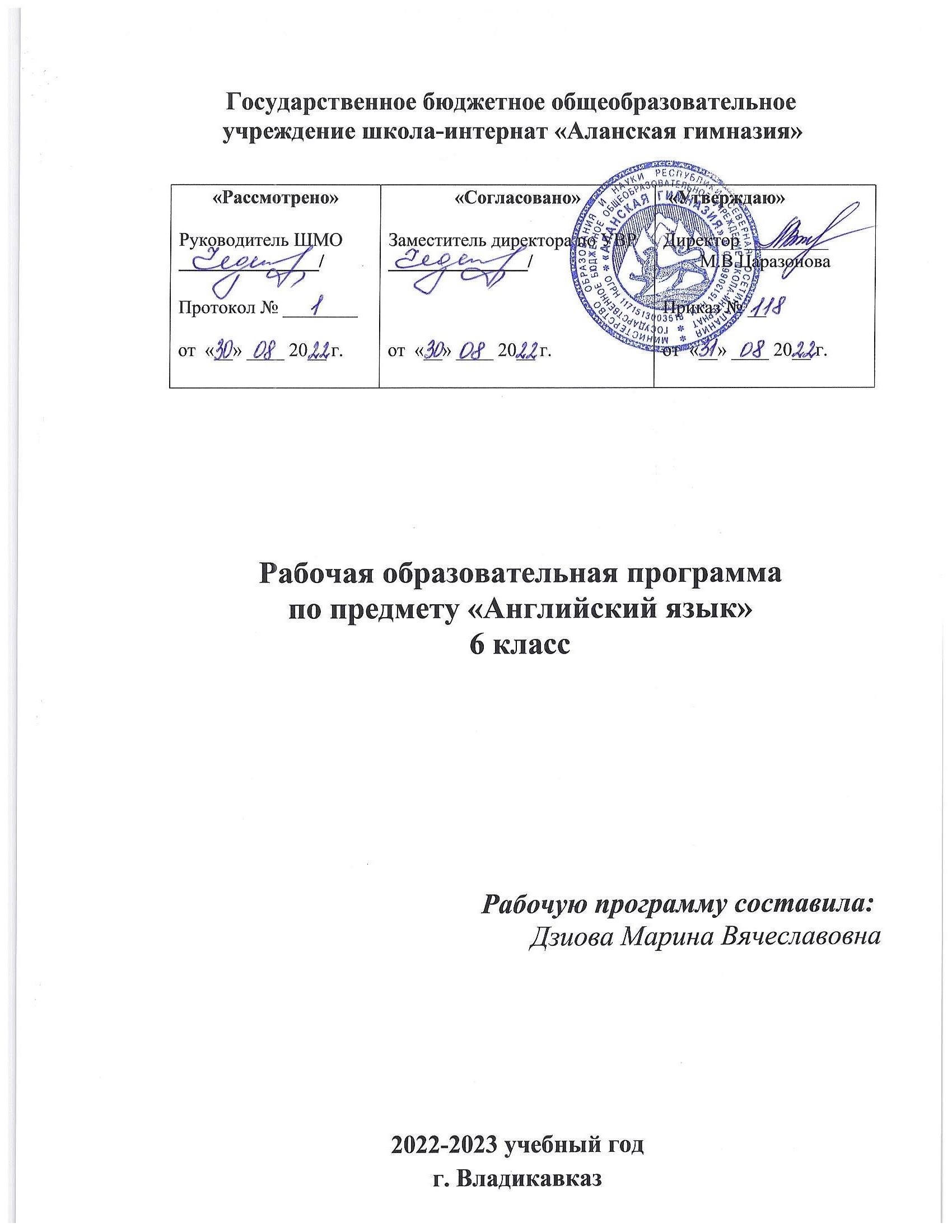 1.Пояснительная запискаРабочая программа по английскому языку для 6 класса (пятый год обучения) разработана в соответствии с требованиями Федерального государственного образовательного стандарта основного общего образования (ФГОС) (Приказ Минобрнауки РФ № 1897 от 17 декабря 2010г),, на основе Примерной основной образовательной программы основного общего образования, на основе авторской программы по английскому языку к УМК «Rainbow English» для учащихся 5-9 классов общеобразовательных учреждений. (Английский язык.5-9 классы: учебно-методическое пособие/О.В. Афанасьева, И.В. Михеева, Н.В. Языкова, Е.А. Колесникова. – М.: Дрофа, 2013.– 112с. – (Rainbow English).Рабочая программа ориентирована на использование учебно-методического комплекса «Rainbow English» - 6 класс (пятый год обучения) авторов О. В. АФАНАСЬЕВОЙ, И. В. МИХЕЕВОЙ, К. М. БАРАНОВОЙ, издательства "Дрофа"2022г. Учебник соответствует Федеральному государственному образовательному стандарту основного общего образования, одобрен РАО и РАН, включен в Федеральный перечень учебников.Цели и задачи программыВ соответствии с ФГОС изучение иностранного языка в школе направлено на формирование и развитие коммуникативной компетенции, понимаемой как способность личности осуществлять межкультурное общение на основе усвоенных языковых и социокультурных знаний, речевых навыков и коммуникативных умений и отношение к деятельности в совокупности ее составляющих — речевой, языковой, социокультурной, компенсаторной и учебно-познавательной компетенций. Речевая компетенция — готовность и способность осуществлять межкультурное общение в четырех видах речевой деятельности (говорении, аудировании, чтении и письме), планировать свое речевое и неречевое поведение. Языковая компетенция — готовность и способность применять языковые знания (фонетические, орфографические, лексические, грамматические) и навыки оперирования ими для выражения коммуникативного намерения в соответствии с темами, сферами и ситуациями общения, отобранными для общеобразовательной школы; владение новым по сравнению с родным языком способом формирования и формулирования мысли на изучаемом языке. Социокультурная компетенция— готовность и способность учащихся строить свое межкультурное общение на основе знаний культуры народа страны/стран изучаемого языка, его традиций, менталитета, обычаев в рамках тем, сфер и ситуаций общения, отвечающих опыту, интересам и психологическим особенностям учащихся на разных этапах обучения; сопоставлять родную культуру и культуру страны/стран изучаемого языка, выделять общее и различное в культурах, уметь объяснить эти различия представителям другой культуры, т. е. стать медиатором культур, учитывать социолингвистические факторы коммуникативной ситуации для обеспечения взаимопонимания в процессе общения. Компенсаторная компетенция — готовность и способность выходить из затруднительного положения в процессе межкультурного общения, связанного с дефицитом языковых средств, страноведческих знаний, социокультурных норм поведения в обществе, различных сферах жизнедеятельности иноязычного социума. Учебно-познавательная компетенция — готовность и способность осуществлять автономное изучение иностранных языков, владение универсальными учебными умениями, специальными учебными навыками и умениями, способами и приемами самостоятельного овладения языком и культурой, в том числе с использованием современных информационных технологий.Образовательная, развивающая и воспитательная цели обучения английскому языку реализуются в процессе формирования, совершенствования и развития коммуникативной компетенции в единстве ее составляющих.Говоря об общеобразовательной цели обучения ИЯ, необходимо иметь в виду три ее аспекта: общее, филологическое и социокультурное образование.Общее образование нацелено на расширение общего кругозора учащихся, знаний о мире во всем многообразии его проявлений в различных сферах жизни: политике, экономике, бытовой, этнической, мировоззренческой, художественной культуре.Филологическое образование нацелено на расширение и углубление знаний школьников о языке как средстве общения, его неразрывной связи и непрерывном взаимодействии с культурой, орудием и инструментом которой он является, о языковой системе; неоднородности и вместе с тем самодостаточности различных языков и культур, о человеке как о языковой личности и особенностях вторичной языковой личности, изучающей иностранные языки и культуры; дальнейшее совершенствование умений оперирования основными лингвистическими терминами, развитие языковой и контекстуальной догадки, чувства языкаСоциокультурное образование нацелено на развитие мировосприятия школьников, национального самосознания, общепланетарного образа мышления; обучение этически приемлемым и юридически оправданным политкорректным формам самовыражения в обществе; обучение этике дискуссионного общения и этике взаимодействия с людьми, придерживающимися различных взглядов и принадлежащих к различным вероисповеданиям. Развивающая цель обучения английскому языку состоит в развитии учащихся как личностей и как членов общества.Развитие школьника как личности предполагает:—развитие языковых, интеллектуальных и познавательных способностей (восприятия, памяти, мышления, воображения);—развитие умения самостоятельно добывать и интерпретировать информацию;—развитие умений языковой и контекстуальной догадки, переноса знаний и навыков в новую ситуацию;—развитие ценностных ориентаций, чувств и эмоций;—развитие способности и готовности вступать в иноязычное межкультурное общение;—развитие потребности в дальнейшем самообразовании в области ИЯ. Развитие учащихся как членов общества предполагает:—развитие умений самореализации и социальной адаптации;—развитие чувства достоинства и самоуважения;—развитие национального самосознания.Решение поставленных задач обеспечивается обильным чтением текстов различных функциональных стилей (художественных, научно-популярных, публицистических) и аудированием, обсуждением поставленных в них проблем, обменом мнений школьников как на основе прочитанного и услышанного, так и на основе речевых ситуаций и коммуникативных задач, предполагающих аргументацию суждений по широкому кругу вопросов изучаемой тематики. Сопоставление явлений изучаемой и родной культуры во многом способствует формированию и развитию национального самосознания, гордости и уважения к своему историческому наследию, более глубокому осмыслению роли России в современном глобальном мире, что безусловно способствует формированию поликультурной личности школьников.Достижение школьниками основной цели обучения английскому языку способствует их воспитанию. Участвуя в диалоге культур, учащиеся развивают свою способность к общению, пониманию важности изучения иностранного языка в современном мире и потребности пользоваться им как средством межкультурного общения, познания, самореализации и социальной адаптации. Они вырабатывают толерантность к иным воззрениям, отличным от их собственных, становятся более терпимыми и коммуникабельными. У них появляется способность к анализу, пониманию иных ценностей и норм поведения, к выработке адекватной реакции на то, что не согласуется с их убеждениями.Овладение английским языком, и это должно быть осознано учащимися, ведет к развитию более глубокого взаимопонимания между народами, к познанию их культур, и на этой основе к постижению культурных ценностей и специфики своей культуры и народа ее носителя, его самобытности и месте собственной личности в жизни социума, в результате чего воспитывается чувство сопереживания, эмпатии, толерантного отношения к проявлениям иной, «чужой» культуры.2. Общая характеристика предмета «Иностранный язык»Концептуальной основой построения учебной дисциплины «Английский язык» в 5—9 классах являются личностно-деятельностный, компетентностный, коммуникативно- когнитивный, межкультурный подходы к образованию в области иностранных языков в общеобразовательной школе, которые позволяют учитывать возрастные изменения учащихся основной школы, обусловленные переходом от детства к отрочеству:Смена ведущего вида деятельности. На данном этапе на смену учения как ведущего вида деятельности младших школьников приходит общение со сверстниками, взрослыми, что создает прекрасные условия для организации парного, группового общения, моделирования ситуаций межкультурного общения со сверстниками за рубежом, использования ресурсов Интернета для организации непосредственного общения, выполнения международных проектов и т.п.Повышение познавательной и творческой активности, желание выйти за пределы учебной программы дают возможность широкого использования творческих заданий, усложняющихся речевых задач в процессе формирования языковой, речевой и социокультурной компетенций, более активное использование проектных заданий, ролевых и деловых игр, драматизации как на уроках, так и во внеклассной работе.Формирование организационных способностей, повышение личной ответственности за коллективно принятое решение, что позволяет более активно внедрять проектные задания, предполагающие умение работать в команде, выполнять роль лидера, соотносить свои личные интересы с интересами группы, нести ответственность за порученный раздел проектной работы. Становление подлинной индивидуальности, более высокого уровня самостоятельности дает возможность особенно в 8—9 классах увеличить объем работы, связанный с поиском и сбором страноведческой, культурологической информации в Интернете, выполнением индивидуальных и групповых творческих заданий.Формирование и развитие мотивов учения, связанных со стремлением к личностному самосовершенствованию — самопознанию, самовыражению, самоутверждению, с желанием расширить и углубить свои знания, совершенствовать уровень владения иностранным языком. Этому во многом способствует увеличение доли речевых задач, предполагающих обмен мнениями, аргументацию своих суждений, более активное использование заданий, связанных с подготовкой электронных презентаций по изучаемой теме или выполненному проекту.Формирование системы ценностных ориентаций, формирование образа своего Я, осознание своей гражданской и этнокультурной идентичности становится возможным в процессе сопоставления явлений и фактов изучаемой и родной культур, в результате чего формируется уважение к представителям других культур, эмпатия, толерантность.Возрастающая интеллектуальная активность, преобладание логического мышления дают возможность полноценно формировать и совершенствовать универсальные умственные действия анализа, синтеза, обобщения, абстрагирования, специальные учебные навыки и умения, в целом учебно-познавательную компетенцию школьников.Таким образом, центром образовательного процесса становится ученик с его индивидными и личностными характеристиками, ценностными ориентациями, интересами, склонностями, мотивами.Учебный предмет «Иностранный язык» входит в образовательную область «Филология» и является средством познания языка и культуры других народов и стран, способом более глубокого осмысления родного языка, предопределяет цель обучения английскому языку как одному из языков международного общения.Выбор данной программы и учебно-методического комплекса обусловлен тем, что методическая система, реализованная в программе и УМК, позволяет использовать педагогические технологии, развивающие систему универсальных учебных действий, сформированных в начальной школе, создает механизмы реализации требований ФГОС и воспитания личности, отвечающей на вызовы сегодняшнего дня и имеющей надежный потенциал для дня завтрашнего.Данная программа реализует принцип непрерывного образования по английскому языку, что соответствует современным потребностям личности и общества и составлена для реализации курса английского языка в 6 классе, который является частью основной образовательной программы по английскому языку со 2 по 11 класс.Виды контроля:Текущий контроль позволяет судить об успешности овладения определенной части учебного материала.Промежуточный контроль проводится по завершению темы и позволяет судить об эффективности овладения разделом программного материала (проводится в конце каждой четверти). Данный контроль осуществляется с целью проверки усвоения основных языковых навыков (чтения, аудирования, письма, говорения), а также знание грамматики и лексики.Итоговый контроль направлен на установление уровня владения языком, достигнутого в результате освоения значительного по объему материала (проводится в конце учебного года).Формы промежуточного и итогового контроля: лексико-грамматические тесты, письменные контрольные работы, устный опрос, зачеты, проекты, презентации, диктанты. Ведущий вид контроля – тестирование.Цель – научить учащихся правильному и грамотному оформлению ответов по требованиям ГИА и ЕГЭ.Рабочая программа предусматривает систему контроля всех видов речевой деятельности: аудирования, говорения, чтения и письма. Текущий контроль осуществляется на каждом уроке. После изучения каждой темы проводятся контрольные работы по всем видам речевой деятельности, что позволяет оценить коммуникативные умения обучающихся в аудировании, говорении, чтении и письме и убедиться в том, что языковой и речевой материал ими усвоен.Место предмета в базисном учебном плане.Учебный предмет «Иностранный язык» входит в образовательную область «Филология» В соответствии с базисным учебным планом для образовательных учреждений Российской Федерации на изучение иностранного языка отводится 510часов (из расчета 3 учебных часа в неделю) для обязательного изучения в 5—9 классах основной общеобразовательной школы.Таким образом, рабочая программа для 6 класса рассчитана на 3 часа в неделю на протяжении учебного года, то есть 102 часа в год.Личностные, метапредметные и предметные результаты освоения учебного предмета.Федеральный государственный образовательный стандарт основного общего образования формулирует требования к результатам освоения основной образовательной программы в единстве личностных, метапредметных и предметных результатов.Личностные результаты включают готовность и способность обучающихся к саморазвитию и личностному самоопределению, сформированность их мотивации к обучению и целенаправленной познавательной деятельности, системы значимых социальных и межличностных отношений, ценностно-смысловых установок, отражающих личностные и гражданские позиции в деятельности, социальные компетенции, правосознание, способность ставить цели и строить жизненные планы, способность к осознанию российской идентичности в поликультурном социуме.В соответствии с государственным стандартом и Примерной программой основного общего образования изучение иностранного языка предполагает достижение следующих личностных результатов:воспитание российской гражданской идентичности: патриотизма, уважения к Отечеству, прошлому и настоящему многонационального народа России;осознание своей этнической принадлежности, знание истории, языка, культуры своего народа, своего края, знание основ культурного наследия народов России и человечества; усвоение гуманистических, демократических и традиционных ценностей многонационального российского общества; воспитание чувства ответственности и долга перед Родиной;формирование осознанного, уважительного и доброжелательного отношения к другому человеку, его мнению, мировоззрению, культуре, языку, вере, гражданской позиции; к истории, культуре, религии, традициям, языкам, ценностям народов России и народов мира; формирование готовности и способности вести диалог с другими людьми и достигать взаимопонимания;формирование мотивации изучения иностранных языков и стремление к самосовершенствованию в образовательной области «Иностранный язык»;осознание возможностей самореализации средствами иностранного языка;стремление к совершенствованию собственной речевой культуры в целом;формирование коммуникативной компетенции в межкультурной и межэтнической коммуникации;развитие таких качеств личности, как воля, целеустремленность, креативность, инициативность, трудолюбие, дисциплинированность;стремление к лучшему осознанию культуры своего народа и готовность содействовать ознакомлению с ней представителей других стран; толерантное отношение к проявлениям иной культуры; осознание себя гражданином своей страны и мира;готовность отстаивать национальные и общечеловеческие (гуманистические, демократические) ценности, свою гражданскую позицию.Метапредметные результаты включают освоенные обучающимися межпредметные понятия и универсальные учебные действия (регулятивные, познавательные, коммуникативные), способность их использования в учебной, познавательной и социальной практике, самостоятельность планирования и осуществления учебной деятельности и организации учебного сотрудничества с педагогами и сверстниками, построение индивидуальной образовательной траектории.В соответствии с государственным стандартом и Примерной программой основного общего образования изучение иностранного языка предполагает достижение определенных метапредметных результатов. Ученик получит возможность научиться:планировать свое речевое и неречевое поведение;взаимодействовать с окружающими, выполняя разные социальные роли;обобщать, устанавливать аналогии, классифицировать, самостоятельно выбирать основания и критерии для классификации, устанавливать причинно- следственные связи, строить логическое рассуждение, умозаключение (индуктивное, дедуктивное и по аналогии) и делать выводы;владеть исследовательскими учебными действиями, включая навыки работы с информацией: поиск и выделение нужной информации, обобщение и фиксация информации;организовывать учебное сотрудничество и совместную деятельность с учителем и сверстниками; работать индивидуально и в группе: находить общее решение, формулировать и отстаивать свое мнение;вырабатывать навык смыслового чтения, определять тему, прогнозировать содержание текста по заголовку/по ключевым словам, выделять основную мысль, главные факты, опуская второстепенные, устанавливать логическую последовательность основных фактов;осознанно использовать речевые средства в соответствии с речевой задачей для выражения коммуникативного намерения, своих чувств, мыслей и потребностей;использовать информационно-коммуникационные технологии;осуществлять регулятивные действия самонаблюдения, самоконтроля, самооценки в процессе коммуникативной деятельности на иностранном языке.Предметные результаты включают освоенные обучающимися в ходе изучения учебного предмета специфические для данной предметной области умения, виды деятельности по получению нового знания в рамках учебного	 предмета, его преобразованию и применению в учебных, учебно-проектных ситуациях. Ученик научится:В коммуникативной сфере.Речевая компетенция в следующих видах речевой деятельности: Говорении — начинать, вести/поддерживать и заканчивать беседу в стандартных ситуациях общения, соблюдать нормы речевого этикета, при необходимости переспрашивая, уточняя;— расспрашивать собеседника и отвечать на его вопросы, высказывая свое мнение, просьбу, отвечать на предложения собеседника согласием, отказом, опираясь на изученную тематику и усвоенный лексико-грамматический материал;— рассказывать о себе, своей семье, друзьях, своих интересах и планах на будущее, сообщать краткие сведения о своем городе/селе, своей стране и стране/странах изучаемого языка;— делать краткие сообщения, описывать события, явления (в рамках изученных тем), передавать основное содержание, основную мысль прочитанного или услышанного, выражать свое отношение к прочитанному/услышанному, давать краткую характеристику персонажей;аудировании— воспринимать на слух и полностью понимать речь учителя, одноклассников;— воспринимать на слух и понимать основное содержание несложных аутентичных аудио- и видеотекстов, относящихся к разным коммуникативным типам речи (сообщение/рассказ/интервью);— воспринимать на слух и выборочно понимать с опорой на языковую догадку, контекст, краткие несложные аутентичные прагматические аудио- и видеотексты, выделяя значимую/нужную/необходимую информацию;чтении— ориентироваться в иноязычном тексте; прогнозировать его содержание по заголовку;— читать аутентичные тексты разных жанров с пониманием основного содержания (определять тему, основную мысль; выделять главные факты, опуская второстепенные, устанавливать логическую последовательность основных фактов текста);— читать несложные аутентичные тексты разных стилей с полным и точным пониманием, используя различные приемы смысловой переработки текста (языковую догадку, анализ, выборочный перевод), а также справочные материалы; оценивать полученную информацию, выражать свое мнение;— читать текст с выборочным пониманием значимой/ нужной/интересующей информации;письме— заполнять анкеты и формуляры;— писать поздравления, личные письма с опорой на образец с употреблением формул речевого этикета, принятых в стране/странах изучаемого языка.В плане языковой компетенции учащийся научиться знать/понимать:основные значения изученных лексических единиц (слов, словосочетаний); основные способы словообразования (аффиксация, словосложение, конверсия); явления многозначности лексических единиц английского языка, синонимии, антонимии и лексической сочетаемости;особенности структуры простых и сложных предложений английского языка; интонацию различных коммуникативных типов предложения;признаки изученных грамматических явлений (видовременных форм глаголов и их эквивалентов, модальных глаголов и их эквивалентов; артиклей, существительных, степеней сравнения прилагательных и наречий, местоимений, числительных, предлогов);основные различия систем английского и русского языков. Кроме того, школьники должны научиться:применять правила написания слов, изученных в основной школе;адекватно произносить и различать на слух звуки английского языка, соблюдать правила ударения в словах и фразах;соблюдать ритмико-интонационные особенности предложений различных коммуникативных типов, правильно членить предложение на смысловые группы.В отношении социокультурной компетенции учащиеся приобретут:знание национально-культурных особенностей речевого и неречевого поведения в своей стране и странах изучаемого языка, применение этих знаний в различных ситуациях формального и неформального межличностного и межкультурного общения;умение распознавать и употреблять в устной и письменной речи основные нормы речевого этикета (реплики-клише, наиболее распространенную оценочную лексику), принятые в странах изучаемого языка в различных ситуациях формального и неформального общения;знание употребительной фоновой лексики и реалий страны/стран изучаемого языка, некоторых распространенных образцов фольклора (пословицы, поговорки, скороговорки, сказки, стихи);знакомство с образцами художественной, публицистической и научно- популярной литературы;наличие представления об особенностях образа жизни, быта, культуры стран изучаемого языка (всемирно известных достопримечательностях, выдающихся людях и их вкладе в мировую культуру);наличие представления о сходстве и различиях в традициях своей страны и стран изучаемого языка;понимание роли владения иностранными языками в современном мире.В результате формирования компенсаторной компетенции учащиеся научатся выходить из затруднительного положения в условиях дефицита языковых средств в процессе приема и передачи информации за счет умения:пользоваться языковой и контекстуальной догадкой (интернациональные слова, словообразовательный анализ, вычленение ключевых слов текста);прогнозировать основное содержание текста по заголовку или выборочному чтению отдельных абзацев текста;использовать текстовые опоры различного рода (подзаголовки, таблицы, картинки, фотографии, шрифтовые выделения, комментарии, подстрочные ссылки);игнорировать незнакомую лексику, реалии, грамматические явления, не влияющие на понимание основного содержания текста;задавать вопрос, переспрашивать с целью уточнения отдельных неизвестных языковых явлений в тексте;использовать перифраз, синонимические средства, словарные замены, жесты, мимику.В познавательной сфере (учебно-познавательная компетенция) учащиеся получат возможность дальнейшего совершенствования и развития универсальных учебных действий (УУД) и специальных учебных умений (СУУ).Универсальные учебные действия (общеучебные умения): регулятивные:определять цель учебной деятельности возможно с помощью учителя и самостоятельно искать средства ее осуществления;обнаруживать и формулировать учебную проблему совместно с учителем, выбирать тему проекта в ходе «мозгового штурма» под руководством учителя;составлять план выполнения задачи, проекта в группе под руководством учителя;оценивать ход и результаты выполнения задачи, проекта;критически анализировать успехи и недостатки проделанной работы.познавательные:самостоятельно находить и отбирать для решения учебной задачи необходимые словари, энциклопедии, справочники, информацию из Интернета;выполнять универсальные логические действия:— анализ (выделение признаков), — синтез (составление целого из частей, в том числе с самостоятельным достраиванием),— выбирать основания для сравнения, классификации объектов,— устанавливать аналогии и причинно-следственные связи,— выстраивать логическую цепь рассуждений,— относить объекты к известным понятиям;преобразовывать информацию из одной формы в другую:— обобщать информацию в виде таблиц, схем, опорного конспекта,— составлять простой план текста (в виде ключевых слов, вопросов);коммуникативные:четко и ясно выражать свои мысли;отстаивать свою точку зрения, аргументировать ее;учиться критично относиться к собственному мнению;слушать других, принимать другую точку зрения, быть готовым изменить свою;организовывать учебное взаимодействие в группе (распределять роли, договариваться друг с другом);Специальные учебные умения:сравнивать явления русского и английского языков на уровне отдельных грамматических явлений, слов, словосочетаний и предложений;владеть различными стратегиями чтения и аудирования в зависимости от поставленной речевой задачи (читать/слушать текст с разной глубиной понимания);ориентироваться в иноязычном печатном и аудиотексте, кратко фиксировать содержание сообщений, составлять субъективные опоры для устного высказывания в виде ключевых слов, объединенных потенциальным контекстом, зачина, концовки, отдельных предложений;вычленять в тексте реалии, слова с культурным компонентом значения, анализировать их семантическую структуру, выделять культурный фон, сопоставлять его с культурным фоном аналогичного явления в родной культуре, выявлять сходства и различия и уметь объяснять эти различия иноязычному речевому партнеру или человеку, не владеющему иностранным языком;догадываться о значении слов на основе языковой и контекстуальной догадки, словообразовательных моделей;использовать выборочный перевод для уточнения понимания текста;узнавать грамматические явления в тексте на основе дифференцирующих признаков;действовать по образцу или аналогии при выполнении отдельных заданий и порождении речевого высказывания на изучаемом языке;пользоваться справочным материалом: грамматическими и лингвострановедческими справочниками, схемами и таблицами, двуязычными словарями, мультимедийными средствами;пользоваться поисковыми системами находить нужную информацию, обобщать и делать выписки для дальнейшего использования в процессе общения на уроке, при написании эссе, сочинений, при подготовке проектов;овладевать необходимыми для дальнейшего самостоятельного изучения английского языка способами и приемами.В ценностно-ориентационной сфере получат:представление о языке как средстве выражения чувств, эмоций, основе культуры общения;достижение взаимопонимания в процессе устного и письменного общения с носителями иностранного языка, установление межличностных, межкультурных контактов в доступных пределах;представление о целостном полиязычном и поликультурном мире, осознание места и роли родного и иностранного языков в этом мире как средства общения, познания, самореализации и социальной адаптации;приобщение к ценностям мировой культуры как через источники информации на иностранном языке (в том числе мультимедийные), так и через непосредственное участие в школьных обменах, туристических поездках, молодежных форумах.В эстетической сфере:владение элементарными средствами выражения чувств и эмоций на иностранном языке;стремление к знакомству	с образцами художественного творчества на иностранном языке и средствами иностранного языка;развитие чувства прекрасного в процессе обсуждения современных тенденций в живописи, музыке, литературе.В трудовой и физической сферах:формирование самодисциплины, упорства, настойчивости, самостоятельности в учебном труде;умение работать в соответствии с намеченным планом, добиваясь успеха;стремление вести здоровый образ жизни (режим труда и отдыха, питание, спорт, фитнес).КРИТЕРИИ И НОРМЫ ОЦЕНКИ ЗУН ОБУЧАЮЩИХСЯПроверка уровня сформированности навыков и умений по разным аспектам иноязычной культуры осуществляется по балльной системе.Критерии оценки устных ответов: Оценка «5»Коммуникативная задача решена полностью, цель сообщения успешно достигнута, учащийся  демонстрирует словарный запас, адекватный поставленной задаче, использует разнообразные грамматические структуры в соответствии с поставленной задачей, речь понятна, без фонетических ошибок. Учащийся демонстрирует сформированность компенсаторной компетенции.Оценка «4»Коммуникативная задача решена, немногочисленные языковые погрешности не препятствуют пониманию, цель сообщения достигнута, однако проблема/тема раскрыта не в полном объеме, учащийся демонстрирует достаточный словарный запас, в основном соответствующий поставленной задаче, однако испытывает затруднение при подборе слов и допускает отдельные неточности в их употреблении. Использует грамматические структуры, в целом соответствующие поставленной задаче, грамматические ошибки в речи учащегося вызывают затруднения в понимании его коммуникативных намерений. В отдельных случаях понимание речи затруднено из-за наличия фонетических ошибок, интонации, соответствующей моделям родного языка.Оценка «3»Коммуникативная задача решена, но лексико-грамматические погрешности мешают пониманию, задание выполнено не полностью: цель общения достигнута не полностью, проблема раскрыта в ограниченном объеме. Словарный запас учащегося не достаточен для выполнения поставленной задачи, грамматические ошибки в речи учащегося вызывают затруднения в понимании его коммуникативных намерений. В отдельных случаях понимание речи затруднено из-за наличия фонетических ошибок, интонации, соответствующей моделям родного языка.Оценка «2»Коммуникативная задача не решена, задание не выполнено, цель общения не достигнута. Словарный запас учащегося не достаточен для выполнения поставленной задачи, неправильное использование грамматических структур делает невозможным выполнение поставленной задачи, речь почти не воспринимается на слух из-за большого количества фонетических ошибок и интонационных моделей, не характерных для английского языка, что значительно препятствует пониманию речи учащегося. Критерии оценки письменных работ:Оценка «5»Коммуникативная задача решена, немногочисленные языковые погрешности не мешают пониманию текста. Задание полностью выполнено, используемый словарный запас соответствует поставленной задаче, учащийся показал знание большого запаса лексики и успешно использовал ее с учетом норм иностранного языка, грамматические структуры используются в соответствии с поставленной задачей, практически отсутствуют ошибки, соблюдается правильный порядок слов. Орфографические ошибки практически отсутствуют, используется правильная пунктуация. Оценка «4»Коммуникативная задача решена, но лексико-грамматические погрешности при использовании языковых средств, выходящих за рамки базового уровня, препятствуют пониманию. Задание выполнено, но некоторые аспекты, указанные в задание, раскрыты не полностью, случаются отдельные неточности в употреблении слов либо словарный запас ограничен, но использован правильно, с учетом норм его употребления в иностранном языке. Имеется ряд грамматических ошибок, не затрудняющих понимание текста, орфографические или пунктуационные погрешности не мешают пониманию текста.Оценка «3»Коммуникативная задача решена, но лексико-грамматические погрешности при использовании языковых средств, выходящих за рамки базового уровня, препятствуют пониманию. Задание выполнено не полностью, некоторые аспекты, указанные в задание, раскрыты не полностью, высказывание не всегда логично, деление текста на абзацы отсутствует, словарный запас ограничен, имеются грамматические ошибки элементарного уровня, существуют значительные нарушения правил орфографии и пунктуации.Оценка «2»Коммуникативная  задача не решена, задание не выполнено, крайне ограниченный запас не позволяет выполнить поставленную задачу, или учащийся не смог правильно использовать свой лексический запас для выражения своих мыслей.Содержание курсаВ основу определения содержания обучения положен анализ реальных или возможных потребностей учащихся в процессе обучения. Программа вычленяет круг тем и проблем, которые рассматриваются внутри учебных ситуаций (units), определенных на каждый год обучения. При этом предполагается, что учащиеся могут сталкиваться с одними и теми же темами на каждом последующем этапе обучения, что означает их концентрическое изучение. При этом, естественно, повторное обращение к той же самой или аналогичной тематике предполагает ее более детальный анализ, рассмотрение под иным углом зрения, углубление и расширение вопросов для обсуждения, сопоставления схожих проблем в различных англоязычных странах, а также в родной стране учащихся. Сферы общения и тематика, в рамках которых происходит формирование у учащихся способностей использовать английский язык для реальной коммуникации, участия в диалоге культур, должны соотноситься с различными типами текстов. В большинстве своем в УМК включаются аутентичные тексты, в определенной степени подвергшиеся необходимой адаптации и сокращению. По мере приобретения учащимися языкового опыта необходимость в адаптации и сокращении такого типа уменьшается.Данная программа ориентирована на обязательный минимум содержания, очерченный в государственном образовательном стандарте основного общего образования по иностранному языку. Предметное содержание речи в стандарте определяется перечислением ситуаций социально-бытовой, учебно-трудовой и социально-культурной сфер общения в рамках следующей тематики.Содержание обучения включает в себя следующие компоненты:сферы общения (темы, ситуации)навыки и умения коммуникативной компетенции:речевая компетенция (умения аудирования, чтения, говорения, письменной речи);языковая компетенция (лексическое, грамматическое, лингвострановедческие знания и навыки оперирования ими):социокультурная компетенция	(социокультурные знания и навыки вербального и невербального поведения)учебно-познавательная компетенция (общие и специальные учебные навыки, приемы учебной работы)компенсаторная компетенцияПредметное содержание речи для 6 класса.Мои друзья и я. Межличностные взаимоотношения в семье, с друзьями. Решение конфликтных ситуаций. Внешность и черты характера человека.Досуг и увлечения. Спорт, музыка, чтение, музей, кино, театр. Молодежная мода. Карманные деньги. Покупки. Переписка. Путешествия и другие виды отдыха.Здоровый образ жизни. Режим труда и отдыха, спорт, правильное питание, отказ от вредных привычек. Тело чело- века и забота о нем.Школьное образование. Изучаемые предметы и отношение к ним. Школьная жизнь. Каникулы. Переписка с зарубежными сверстниками, международные обмены, школьное образование за рубежом.Профессии в современном мире. Проблема выбора профессии. Роль иностранного языка в планах на будущее.Вселенная и человек. Природа: флора и фауна. Проблемы экологии и защита окружающей среды. Климат, погода. Особенности проживания в городской/сельской местности.Технический прогресс: достижения науки и техники, транспорт.Средства массовой информации и коммуникации. Пресса, телевидение, радио, Интернет.Родная страна и страны изучаемого языка. Географическое положение, столицы, крупные города, регионы, достопримечательности, культурные и исторические особенности, национальные праздники, знаменательные даты, традиции, обычаи, выдающиеся люди, их вклад в науку и мировую культуру.Указанные сферы общения предлагаются учащимся на протяжении пяти лет обучения с определенной цикличностью. Тематика знакомых учебных ситуаций варьируется, расширяется, углубляется, однако на каждом новом этапе обучения учащиеся знакомятся с неизвестными им ранее учебными ситуациями. Предлагаемые данной программой ситуации являются конкретной реализацией заданного стандартом содержания образования по английскому языку.РЕЧЕВЫЕ УМЕНИЯЧтениеОбучение технике чтения: установление графемно-морфемных соответствий (буква- звук), формирование базовых орфографических навыков на основе фонетических. В дальнейшем чтение используется как средство формирования всего комплекса языковых (лексических, грамматических, фонетических) и смежных речевых (аудитивных, письменных и устных монологических и диалогических) навыков и умений.В дальнейшем чтение выступает не только как средство обучения, но и как самостоятельный вид деятельности и предусматривает формирование и развитие навыков ознакомительного, поискового и изучающего чтения, а также таких технологий чтения, как языковой догадки, выделение существенных и второстепенных моментов, работа со словарем.Чтение с текста осуществляется на несложных аутентичных материалах с ориентацией на предметное содержание, выделяемое в 5 классе, включающих факты, отражающие особенности быта, жизни, культуры стран изучаемого языка.АудированиеАудирование используется в качестве средства формирования фонетических навыков. Владение умениями воспринимать на слух иноязычный текст предусматривает понимание несложных текстов с разной глубиной проникновения в их содержание (с пониманием основного содержания, с выборочным пониманием и полным пониманием текста) в зависимости от коммуникативной задачи и функционального типа текста.При этом предусматривается развитие умений:выделять основную мысль в воспринимаемом на слух тексте;выбирать главные факты, опуская второстепенные;выборочно понимать необходимую информацию в сообщениях прагматического характера с опорой на языковую догадку, контекст.Содержание текстов соответствует возрастным особенностям и интересам учащихся 5 классов, имеет образовательную и воспитательную ценность.ГоворениеДиалогическая речь. В 6 классе формируются такие речевые умения, как умения вести диалог этикетного характера, диалог-расспрос, диалог-побуждение к действию.Обучение ведению диалогов этикетного характера включает такие речевые умения как:начать, поддержать и закончить разговор;поздравить, выразить пожелания и отреагировать на них; выразить благодарность;вежливо переспросить, выразить согласие /отказПри обучении ведению диалога-расспроса отрабатываются речевые умения запрашивать и сообщать фактическую информацию (Кто? Что? Как? Где? Куда? Когда? С кем? Почему?), переходя с позиции спрашивающего на позицию отвечающего.Монологическая речь.Развитие монологической речи в 6 классе предусматривает овладение следующими умениями:кратко высказываться о фактах и событиях, используя такие коммуникативные типы речи как описание, повествование и сообщение,передавать содержание, основную мысль прочитанного с опорой на текст;делать сообщение в связи с прочитанным/прослушанным текстом.ЯЗЫКОВЫЕ ЗНАНИЯ И НАВЫКИФонетика:Дальнейшее совершенствование звуко-произносительных навыков, в том числе применительно к новому языковому материалуЛексическая сторона речиЛексические единицы (в объеме 700единиц для продуктивного и рецептивного усвоения), обслуживающие ситуации общения в пределах тематики начальной школы, простейшие устойчивые словосочетания, оценочная лексика и реплики – клише как элементы речевого этикета, отражающих культуру англоговорящих стран.Грамматическая сторона речиОсновные коммуникативные типы предложения: повествовательное, вопросительное. Побудительное. Общие, альтернативные, специальные вопросы. Порядок слов в предложении. Предложения с простым сказуемым составным именным, составным глагольным. Простые распространенные предложения, предложения с однородными ленами.Правильные и неправильные глаголы в Present, Future, Past Simple/ Present continuous, Present Perfect. Глагол- связка to be, глагол to do? Модальные глаголы can, may, must, have to. Глагольные конструкции типа I like reading, I’m going to do something.Наречия времени, степени, образа действия.Собственные и нарицательные имена, названия предметов и явлений в рамках изученной тематики. Множественное число существительных, существительные с определенным, неопределенным и нулевым артиклем. Притяжательный падеж существительных.Прилагательные в положительной, сравнительной и превосходной степенях. Количественные числительные до 100, порядковые до 20.Местоимения: личные, указательные и притяжательные.Предлоги места и направления.Социокультурные знания и уменияИспользование иностранного языка как средства социокультурного развития школьников в начальной школе предполагает знакомство со следующим материалом:— с английскими именами и несложными для произношения фамилиями;— с англоязычными рифмовками, детскими стихами, песнями, сказками;— с внешним видом домов в Британии, комнат в домах, квартирах;— с внешним видом англоязычных школ, классов, школьной жизнью учеников;— с названиями англоязычных стран, их флагами, традициями;— с элементами речевого этикета.Социокультурное развитие включает следующие навыки и умения:— написание своих имен и фамилий на английском языке;— написание адреса на английском языке;— написание названия своей страны, региона;— создание собственных поздравительных открыток.Компенсаторная компетенцияНа втором этапе продолжается совершенствование и развитие компенсаторных умений, начатое в начальной школе. Кроме этого, происходит овладение следующими новыми компенсаторными умениями говорения: употреблять синонимы, описывать предмет, явление, пояснять мысль доступными средствами, включая жесты и мимику, обращаться за помощью, переспрашивать.Особое внимание на данном этапе уделяется формированию компенсаторных умений чтения:—        пользоваться языковой и контекстуальной догадкой (интернациональные слова, словообразовательный анализ, вычленение ключевых слов текста);—        пользоваться двуязычным и толковым англоязычным словарями;—        прогнозировать основное содержание текста по заголовку или выборочному чтению отдельных абзацев текста;—        использовать текстовые опоры различного рода (подзаголовки, таблицы, картинки, фотографии, шрифтовые выделения, комментарии, подстрочные ссылки);—        игнорировать незнакомую лексику, реалии, грамматические явления, не влияющие на понимание основного содержания текста.Учебно-познавательная компетенцияВ процессе обучения английскому языку в VI классе осуществляется дальнейшее совершенствование сформированных на первом этапе навыков и приёмов учебной деятельности, формирование и развитие новых, что обусловлено усложнением предметного содержания речи, расширением проблематики обсуждаемых вопросов и требует от учащихся умения самостоятельно добывать знания из различных источников. На данном этапе предполагается овладение следующими умениями:—        работать с двуязычными и толковыми одноязычными словарями, энциклопедиями и другой справочной литературой;—        ориентироваться в иноязычном письменном и аудио- тексте, кратко фиксировать содержание сообщений, составлять субъективные опоры для устного высказывания в виде ключевых слов, объединённых потенциальным контекстом, зачина, концовки, отдельных предложений;—        использовать выборочный перевод для уточнения понимания текста;—        пользоваться поисковыми системами www.vahoo.com, www.ask.com, www.google.com, www.wikipedia.ru и др.; находить нужную информацию, обобщать и делать выписки для дальнейшего использования в процессе общения на уро¬ке, в сочинениях, эссе, проектах;—        выполнять контрольные задания в формате ГИА и ЕГЭ;—        участвовать в проектной работе, оформлять её результаты в виде планшета, стенной газеты, иллюстрированного альбома и т.п.Общеучебные умения, навыки и способы деятельности Формирование у учащихся общеучебных умений и навыков, универсальных способов деятельности и ключевых компетенций в следующих направлениях: использование учебных умений, связанных со способами организации учебной деятельности, способствующих самостоятельному изучению английского языка и культуры стран изучаемого языка; а также развитие специальных учебных умений, таких как нахождение ключевых слов при работе с текстом, их семантизация на основе языковой догадки, словообразовательный анализ, выборочное использование перевода; умение пользоваться двуязычными словарями; участвовать в проектной деятельности межпредметного характера.Распределение учебных часов по разделам программы.Каждый из перечисленных 6 блоков (units) имеет одинаковую структуру и состоит из следующих компонентов:-10 занятий (steps) по учебнику: введение и отработка нового материала, в том числе один урок повторения;-4 занятия по рабочей тетради (соответствующий раздел);-1 контрольное занятие;-1 занятие, посвященное презентации и анализу результатов проектной деятельности;-1 дополнительное занятие.Учебно - методическое и материально-техническое обеспечение программы:НоутбукЭкранПроекторКолонкиКлассная магнитная доскаАудиодиски к УМК О.В Афанасьева, И.В. Михеева, К.М. Баранова «Английский язык» серии «Rainbow English» 6 классДемонстрационные экземплярыМультимедийные обучающие программы по английскому языкуУМК  О.В  Афанасьева,  И.В.  Михеева, К.М. Баранова	«Английский язык» серии  «Rainbow English» 6 класс учебник в двух частях – М.: Дрофа, 2015Рабочая	программа	курса английского языка к УМК «Английский язык» серии «Rainbow English» для 5-9 классов общеобразовательных учреждений. / О. В. Афанасьева, И. В. Михеева, Н. В. Языкова, Е. А. Колесникова. – М.: Дрофа, 2016Планируемые результаты освоения предмета учащимися 6 классаВ результате изучения английского языка ученик 6 класса должен знать/понимать:Монологическая речь:— передавать содержание, основную мысль прочитанного текста— делать сообщения по прочитанному (услышанному) тексту— выражать свое отношение к прочитанному (услышанному) текстуДиалогическая речь:— диалоги этикетного характера – до 3х реплик со стороны каждогоучащегося;— диалог  — расспрос —  до 3х реплик со стороны каждого учащегося;— диалог побуждения к действию – до 2х реплик со стороны каждого учащегося;— диалог – обмен мнениями – до 2х реплик со стороны каждого учащегося.Аудирование:— понимать основное содержание кратких аутентичных прагматически текстов;— выделять нужную информацию;— понимать содержание текстов, относящихся к разным коммуникативным типам речи;— определить основную тему текста;— выделить главные факты.Время звучания текста для аудирования – до 2х минут.       Чтение:  — понимать основное содержание текста— понимать полностью содержание текста— находить нужную информациюПисьмо:-делать различные записи ( сокращать текст, убирать лишнее,  сокращать придаточные предложения);— составлять план текста;— заполнять простейшие бланки;— написать письмо: приглашение в гости, принятие приглашения);— выполнять лексико – грамматические упражнения. Требования к уровню сформированности социокультурных умений:по окончании 6-го класса учащиеся должны:— уметь составить вопросы для викторин по мотивам британских сказок, легенд;— уметь выразительно пересказать небольшую сказку (англоязычную и русскую);— уметь выразительно проигрывать фольклорные детские песни.№ п/п Название раздела Количество часов1Две столицы172Посещение Великобритании173Традиции, праздники, фестивали174Страна за океаном175Любимое времяпрепровождение176Какие мы? Внешность.17Общее количество часов102Календарно-тематическое планированиеКалендарно-тематическое планированиеКалендарно-тематическое планированиеКалендарно-тематическое планированиеКалендарно-тематическое планированиеКалендарно-тематическое планированиеКалендарно-тематическое планированиеКалендарно-тематическое планированиеКалендарно-тематическое планированиеКалендарно-тематическое планирование№ п/пДатаУчебная ситуацияКол- во часЛексико- грамматический материалУУДПланируемые результатыПланируемые результатыПланируемые результатыМатериально-техническое обеспечение№ п/пДатаУчебная ситуацияКол- во часЛексико- грамматический материалУУДличностныеметапредметныепредметныеМатериально-техническое обеспечение1Две столицы. Москва и Санкт-Петербург.Урок изучения и первичного закрепления новых знаний.1Understand understoodevery, no, some, anyНеопределенные местои-менияСтавить цели и формулировать проблему Преобразовывать практическую задачу в познавательную. Проявлять активность вовзаимодействии для решения ком-ых и познавательных задач.Строить понятные для партнера высказывания- формировать осознанное, уважительное, доброжелательное отношение к своей стране;-  учить быть патриотами своей Родины и одновременно быть при-частными к обще-человеческим проблемам- воспринимать на слух текст и соотносить следующие после него утверждения с содержащейся в тексте информацией;- дополнять предложения подходящими лексическими единицами- отвечать на вопросы к тексту для чтения;- познакомиться с неопределенными местоимениями и научиться употреблять их в речи2История основания Санкт-Петербурга. Урок закрепления знаний.1column, tsar, appear, bank, change, fast, found, monument, move, palaceНеопределен ные местои-менияОсознанно и правильно строить сообщения в устной форме. Использовать схемы для решения задач.- формировать мотивацию изучения АЯ;- развивать целе-устремленность;-  учить быть людьми, способными отстаивать гума-нистические и де-мократические ценности, иденти-ицировать себя как представителя своей культуры, своего этноса.- читать текст о Санкт-Петербурге и озаглавить его;- расширять знания о Москве и Санкт-Петербурге, достопримечательностях этих городовдифференцировать на слух звуки, слова, словосочетания АЯ;- познакомиться с новыми лексическими единицами по теме и употреблять их в речи;- соблюдать нормы произношения при чтении новых слов, словосочетанийПК3Санкт-Петербург-город у Балтийского моряУрок  закрепления  знаний.1Неопределенные местои-менияОсознанно и правильно строить сообщения в устной форме, выделять необходимуюинформацию втексте.Интерпретацияинформации.Обращаться запомощью ипредлагать помощьи сотрудничество- развивать трудолюбие, дисципли-нированность;-  воспитывать российскую гражданскую идентичность: патриотизм, уважение к Отечеству, прошлому и настоящему многонационального народа России- расширять знания о Санкт-Петербурге, достопримеча тельностях этого города;- составлять развернутые монологические высказывания о Санкт-Петербурге на  основе плана и ключевых словсовершенствовать навыки построения вопросительных и отрицательных предложений с неопределенными местоимениямиАудио-записьПК4Достопримечательности Санкт- ПетербургаУрок закрепления знаний.1build, builder, building, cathedral, rebuild (rebuilt), road, side, stand, stood, statue, woodenРегулятивныепланирования.Определятьпоследовательность,промежуточностьцелей с учетомконечногорезультата.Постановка и решение проблем.- формировать мотивацию изучения АЯ;- формировать осознанное, уважительное, доброжелательное отношение к другому человеку, его мнению.- извлекать информацию из текстов для чтения и аудирования;- воспринимать текст на слух и выполнять задание на альтернативный выбор;- работать в парах;- дополнять предложения подходящими лексическими единицами- познакомиться с новыми лексическими единицами по теме и употреблять их в речи;- соблюдать нормы произношения при чтении новых слов, словосочетанийМультимедийноеОборудование5Факты из истории МосквыУрок закрепления знаний.1architect, century, defend, enemy, fairly, other, still, by and by, turn into, high, tallОсознанно и правильно строить сообщения в устной форме.Обращаться за помощью,предлагать помощь и сотрудничество. Строить монологическое высказываниеСлушать собеседника, осуществлятьвзаимный контроль.- развивать трудолюбие, креативность;-  осознавать свою этническую принадлежность, знание истории, языка, культуры своего народа, своего края, знание основ культурного наследия народов России и человечества- извлекать информацию из текста для  аудирования;- читать текст о Кремле и соотносить его содержание с приведенными утверждениями;- развивать языковую догадку- познакомиться с особенностями значений прилагательных high и tall, учить-ся использовать данные прилагательные в речи;- познакомиться с новыми лексическими единицами по теме и употреблять их в речи;- соблюдать нормы произношения при чтении новых слов, словосочетанийПК6Красная площадь- сердце Москвы Количественные местоименияКомбинированный урок.1take, miss a lot of, lots of, many, much, little, fewПоиск и выделение информации и ее структурирование. Достижение взаимопонимания в процессе устного общения. Умение четко выражать свои мысли в соответствии с задачами и условиямикоммуникации- формировать мотивацию изучения АЯ и стремление к самосовершенствованию в образовательной области «Иностранный язык»- развивать языковую догадку;- воспринимать текст на слух и соотносить его содержание с изображениями на картинках;- дополнять предложения подходящими лексическими единицами- познакомиться с новыми лексическими единицами по теме и употреблять их в речи;- соблюдать нормы произношения при чтении новых слов, словосочетаний;- познакомиться со способами обозначения количества в АЯ, учиться корректно использовать количественные местоимения в речиПК7Москва- город российской культуры Развитие навыков устной речи1hear, listenКонверсияАнализ, синтез,установлениепричинно-следственных связей.Обращаться за помощью,предлагать помощь и сотрудничество,слушатьсобеседника,осуществлятьвзаимоконтроль.- формировать представление об АЯ  как средстве познания окружающего мира;- формировать умение вести диалог, учитывая позицию собеседника;- формировать стремление к лучшему осознанию культуры своего народа- извлекать информацию из текста для  аудирования;- работать в парах;- составлять развернутое монологическое высказывание о Суздале и Москве на основе текста образца;- соотносить утверждения типа «верно/неверно/в тексте не сказано» с содержанием текста для чтения- использовать такой способ словообразо-вания, как конверсия, для создания произ-водных слов;- познакомиться с особенностями значений глаголов to hear, to listen, использовать данные глаголы в речиАудиозапись.8Климат МосквыУрок комбинированный1Неопределенные местои-менияПоиск и выделениеинформации, ее структурирование.Умение четковыражать свои мысли всоответствии с задачами иусловиями.Целеполагание, планирование целейи контрольногорезультата.Достижение результата в процессе устногообщения.- развивать самостоятельность, любознательность, стремление расширить кругозор;- формировать мотивацию изучения АЯ; - развивать стремление к самосовер-шенствованию собственной речевой культуры в целом- извлекать информацию из текста для  аудирования;- отвечать на вопросы о Москве, используя полученные страноведческие знания;- соотносить утверждения типа «верно/неверно/в тексте не сказано» с содержанием текста для чтения.- соблюдать нормы произношения при чтении.Аудиозапись.9Суздаль. Московский зоопарк.Урок комплексного применения ЗУН учащихся.1Осознанно и произвольно строить сообщения в устной форме. Строить монологическое высказывание, слушатьсобеседника, осуществлять взаимный контроль.- формировать мотивацию изучения АЯ;- формировать осознанное, уважительное, доброжелательное отношение к другому человеку, его мнению- сравнивать Москву и Санкт-Петербург на основе материала из текста для чтения;- восстанавливать логико-смысловые связи в тексте- соблюдать нормы произношения при чтении.Мульти медийное оборудование10Московское метроУрок комплексного применения ЗУН учащихся.1Развитие целеустремлен ности,доброжелатель ности,соблюдение норм речевого и неречевого этикета.Формирование устойчивой мотивации к овладению ин. языком.- формировать стремление к совершенствова нию собственной речевой культуры в целом- сравнивать Москву и Санкт-Петербург на основе материала из текста для чтения;- восстанавливать логико-смысловые связи в текстеАудио запись.11Читаем с удовольствием: Эдвард ЛирРазвитие навыков чтения1Установление связи между целью учебнойдеятельности и тем, ради чего она осуществляется, преобразовывать практическую задачу в познавательную, обращаться за помощью,предлагать помощь. Осуществлять взаимный контроль.- формировать мотивацию изучения АЯ;- развивать самостоятельность, любознатель ность- развивать языковую догадкусовершенствовать навыки употребления неопределенных местоимений в речи;- учиться корректно использовать количественные местоимения в речи.КП12Знаменитые люди РоссииУрок комбинированный1анализ, синтез, установление причинно- следственных связей,адекватно использовать речевые средства для решения коммуникативных задач,установление связи между цельюучебнойдеятельности и тем, ради чего она осуществляется- формировать умение вести диалог, учитывая позицию собеседника;составлять неподготовленные высказывания- соблюдать нормы произношения АЯ.ПК13Проект:’’ Города России’’Проектная деятельность1Достижение взаимопонимания в процессе устного и письменного общения, целеполагание , планирование целей и контрольного результата,умение четко выражать свои мысли в соответствии с задачами и условиями.развивать трудолюбие, креативность, инициативностьовладевать правилами письменного этикета- писать новые лексические единицыПК14Cловарный диктант Урок проверки, оценки и коррекции ЗУН учащихся.1достижение взаимопонимания в процессе устного и письменного общения,достижение взаимопонимания в процессе устного и письменного общения, поиск и выделениеинформации и ее структурирование- развивать самостоятельность- самостоятельно оценивать свои учебные достиженияобобщить, повторить, закрепить и структурировать знания полученных в в процессе изучения разделаАудио запись..15Мой класс и мои одноклассникиУрок комбинированный1Определять правильностьвыполнения задания на основе образцов, достижениевзаимопонимания впроцессе устного иписьменногообщения, поиск ивыделениеинформации- формировать дисциплиниро-ванность, после-довательность, настойчивость и самостоятельность- выявлять языковые закономерностипроверить умение пользоваться полученными в ходе изучения раздела знаниями, обобщить, закрепить изученный материал16Памятники знаменитым людямУрок комбиниро ванный1Коррекция иосознаниеучащимися того, чтоуже усвоено и чтоподлежит усвоению.- формировать дисциплиниро-ванность, после-довательность, настойчивость и самостоятельностьвыявлять языковые закономерностипроверить умение пользоваться полученными в ходе изучения раздела знаниями, обобщить, закрепить изученный материалАудиозапись.17Контрольная работа по теме’’Две столицы’’1Формулировать проблемы иСамостоятельно создавать способырешения творческогои поисковогохарактера,формулироватьсобственное мнениеи позицию;аргументировать икоординировать ее спозициямипартнеров всотрудничестве при выборе общегорешения совместнойдеятельности.формировать дисциплиниро-ванность, после-довательность, настойчивость и самостоятельность- выявлять языковые закономерностиПК18Летние  каникулыУрок изучения и первичного закрепления новых знаний1drive-drove, send-sent, know-knewОпределять цельвыполнения заданияна уроке, извлекатьинформацию,представленную наиллюстрациях,слушать и пониматьдругих.формировать мотивацию изучения АЯ;- развивать такие качества личности как воля, целеус-тремленность, трудолюбие- воспринимать на слух текст и выполнять задание на альтернативный выбор;- познакомиться с правилами написания электронного сообщения;- дополнять предложения верными гла-гольными формами- познакомиться с новыми неправильными глаголами и учиться употреблять их в речи Аудиозапись.Грам-етаблицы, ПК19Дневник ЮрыУрок закрепления знаний.1back, beach, diary, during, find, resort, sand, sandy, terrible, go boating, go fishing, make sandcastlesУмение слушать, четко выражать свои мысли в соответствии сзадачами и условиями коммуникации. Владение монологической и диалогическойформами речи в соответствии с грамм-ми и синтаксическими нормами языка, достижениевзаимопонимания в процессе устногообщения.- формировать мотивацию изучения АЯ;- развивать целе-устремленность- воспринимать на слух текст;- описывать картинки, используя лексический материал блока;- соотносить утверждения типа «верно/неверно/в тексте не сказано» с содержанием текста для чтения;- дополнять предложения подходящими лексическими единицами- соотносить правила образования present simple и past simple, совершенствовать навыки их использования в речи; познакомиться с новыми лексическими единицами по теме и употреблять их в речи;- соблюдать нормы произношения при чтении новых слов, словосочетанийПК20Словообразование –y, -ful, -alУрок изучения и первичного закрепления новых знаний1Выражение оценки событиям, людям, фактам.Словообразование: суф-фиксы прила-гательных.Осознанно и произвольно строить сообщение в устной форме. Выделение необходимой информации, сличать результаты с заданным эталоном,предлагать помощь и сотрудничество, слушатьсобеседника.- формировать коммуникативную компетенцию;- развивать трудолюбие, дисциплинирован-ность- извлекать информацию из текста для аудирования;- читать и озаглавливать текст- выражать свое отношение к фактам, событиям, людям на АЯ;- использовать суффиксы –y/-ful/-al для образования производных словПК21Великобритания Комбинированный урок 1north, west, east, south, ancient, both, gover-nment, island, lie, mean, parОпределять цельвыполнения заданияна уроке, поиск ивыделениенеобходимойинформации,слушать и пониматьдругих.- формировать мотивацию изучения АЯ;- формировать толерантное отношение к проявлениям иной культуры;- извлекать информацию из текста для аудирования;- работать с картой Великобритании;- познакомиться с британскими географическими названиями и употреблять их в речи;- дополнять предложения подходящими лексическими единицами;- читать текст о Великобритании и подбирать к нему подходящий заголовок- переводить словосочетания с английского на русский;- познакомиться с новыми лексическими единицами по теме и употреблять их в речи;- соблюдать нормы произношения при чтении новых слов, словосочетаний;- познакомиться с особенностями употребления существительных isle и islandПрезентация.22Числительные. Комбинированный урок1числительные, too, also, as wellСтавить иформулироватьпроблемы,преобразовывать практическую проблему в познавательную.Проявлятьактивность во взаимодействии ком-ых и познавательных задач.- формировать толерантное отношение к проявлениям иной культуры;- развивать трудолюбие, креативность- расширить социо-культурные знания, дополняя их сведениями о Великобри-тании;- воспринимать на слух текст о Темзе и письменно фиксировать существенную информацию;- отвечать на вопросы о Великобритании- познакомиться с особенностями употребления в речи числительных hundred, thousand, million, использовать их в своих высказы-ваниях;- знакомиться с особенностями употребления в речи наречий too/also и словосочетания as well, исполь-зовать их в своих высказыванияхГрам-иетаблицы.ПК23Достопримечатель-ности Лондона. Комбинированный урок1dome, prison, fortress, popular, fountain, ravenПредлоги: about, at, by, during, from, in, of, on, toФормулирование проблемы и самостоятельное создание способов решения творческого характера, умение организовывать свою деятельность, построение речевых высказываний, согласованиедействий с партнером.- формировать мотивацию изучения АЯ;- формировать толерантное отношение к проявлениям иной культуры;- воспринимать текст на слух об Ирландии и выполнять задание на альтернативный выбор;- работать в парах;- читать текст о дос-топримечатель ностях Лондона и подбирать заголовки к его параграфам.- уметь употреблять в речи предлоги;познакомиться с новыми лексическими единицами по теме и употреблять их в речи;- соблюдать нормы произношения при чтении новых слов, словосочетанийАудио запись.24Резервный урок125Парки и улицы ЛондонаКомбинированный урок.1popular with, eitherопределенный артикль theСтавить иформулировать проблемы, поиск и выделение необходимойинформации из различных источников.Сравнение, установление аналогий, выбирать действия в соответствии с поставленнойзадачей и условиями ее реализации, проявлять активность во взаимодействии для решения ком-ых и познавательных задач.Умение четко выражать свои мысли в соответствии с задачами и условиями коммуникации. Владение монологической и диалогической формами речи в соответствии с грамм-ми и синтаксическими нормами языка. Осуществлять- формировать представление об АЯ как средстве познания окружающего мира; - формировать толерантное отношение к проявлениям иной культуры.- воспринимать текст на слух о британских городах и выполнять задание;- извлекать информацию из текста о парках и улицах Лондона и использовать ее в своих высказываниях.совершенствовать навыки употребления определенного артикля с географическими названиями, с названиями достопримеча тельностей;- знакомиться с особенностями употребления в речи слова  either.ПКАудио запись26Проверь себя.Урок комплексного применения ЗУН учащихся.1Информационный поиск, знаково- символические  действия.Структурированиезнаний. Рефлексия,контроль и оценкапроцессарезультатовдеятельности- формировать мотивацию изучения АЯ;- формировать осознанное, уважительное, доброжелательное отношение к другому человеку, его мнению- читать тексты, извлекать запрашиваемую информацию;- развивать языковую догадку;- работать в парах.- соблюдать нормы произношения АЯ.27Королевская резиденция в ЛондонеРазвитие навыков чтения1Участвовать вколлективномобсуждениипроблем.отбор источниковполученияинформации.Переработка ее. Определять иформулировать цельдеятельности,соотносить результатсвоей деятельности сцелью и оценивать ее.- формировать умение вести диалог, учитывая позицию собеседника;- формировать стремление к со-вершенствованию собственной речевой культуры в целом- отвечать на вопро-сы о Соединенном Королевстве и его столице;- работать в парах- использовать в речи грамматический материал данного разд елаМультимедийноеоборудование.28Королевская семьяФормирование лексико-грамматических навыковОбращаться запомощью,предлагать помощь исотрудничест во, слушатьсобеседника.Осуществление  взаимного контроля. осознанно и произвольно строить сообщение в устной форме. Выделение необходимойинформации, интерпрета ция информации- формировать мотивацию изучения АЯ;- развивать самостоятельность, любознательность- развивать языковую догадку- употреблять в речи слова  either, as well, а также наречия too/also;- употреблять в речи неправильные глаголы.ПК29ИрландияУрок комбинированный11Осознаниевозможностисамореализа циисредствами ин.языка. Стремление ксовершенствованиюсобственной речевойкультуры в целом.Развитие такихкачеств как воля,целеустремленность,креативность,инициативность.- развивать трудолюбие, креативность, инициативность- писать лексические единицы данного разИД30Словарный диктант Урок проверки, оценки и коррекции ЗУН учащихся.1Информационныйпоиск,структурированиезнаний. Рефлексия ,контроль и оценкапроцесса ирезультатовдеятельности.- развивать самостоятельность- самостоятельно оценивать свои учебные достижения- писать диктант на лексический материал блокаПК31Университеты АнглииУрок проверки, оценки и коррекции ЗУН учащихся.1envy, sleepover party, worry, pillow, pause, burning, fetch the Engines, pour on tunnels, consistКоррекция и осознание учащимися того, что уже усвоено и что подлежит усвоению.- формировать дисциплиниро-ванность, после-довательность, настойчивость и самостоятельность- выявлять языковые закономерностиобобщить, повторить, закрепить и структурировать знания полученные  в процессе изучения раздела32Путешествие по ВеликобританииУрок проверки, оценки и коррекции ЗУН учащихся.1Определять правильность выполнения задания на основе образцов. достижение взаимопонимания в процессе устного и письменного общения, поиск и выделениеинформации.- формировать дисциплиниро-ванность, после-довательность, настойчивость и самостоятельность- выявлять языковые закономерностипроверить умение пользоваться полученными в ходе изучения раздела знаниямиПК33Контрольная работаУрок проверки, оценки и коррекции ЗУН учащихся.1Выражать свои мысли в соответствии с задачами и условиями коммуникации. Владение монологической и диалогической формами речи в соответствии с грамм-ми и синтаксическими нормами языка. целеполагание, планирование целей и контрольного результата.предлагать помощь и сотрудничество, слушать собеседника- формировать дисциплиниро-ванность, после-довательность, настойчивость и самостоятельность- выявлять языковые закономерностипроверить умение пользоваться полученными в ходе изучения раздела знаниями, обобщить, закрепить изученный материалаудиозаписьПК34Проект «Великобритания»Урок проверки, оценки и коррекции ЗУН учащихся.1умение четко выражать свои мысли в соответствии с задачами и условиями коммуникации, достижениевзаимопонимания в процессе устного общения.умение самостоятельно анализировать условия достижения цели на основе учета выделенных учителем ориентиров действия в новом учебномматериале.- формировать дисциплиниро-ванность, после-довательность, настойчивость и самостоятельность- выявлять языковые закономерностиПрезентация.35Сложноподчиненные  предложения. Урок изучения и первичного закрепления новых знаний1how, who, whose, what, which, where, when, whyСложноподчиненные  пред-ложенияВладениемонологической и диалогическойформами речи всоответствии сграмм-ми исинтаксическими нормами языка.ставить иформулироватьпроблемы,преобразовыватьпрактическую задачу в познавательную.-  формировать мотивацию изуче-ния иностранных языков и стремле-ние к самосовер-шенствованию в образовательной области «Иност-ранный язык».- рассказывать о том, как празднуют свои дни рождения на основе ключевых слов;- соотносить части предложений;- дополнять предло-жения подходящи-ми лексическими единицами.совершенствовать навыки построения сложноподчинен ных предложений; составлять вопросы на основе приведен-ных ответов.Аудиозапись36Придаточные определительные предложения.Урок изучения и первичного закрепления новых знаний1who, whom, whose, which, that, card, celebrate, gift, hug, midnight, shout, strike, wish, be fond of smth, New Year’s EveОтноситель-ные местои-мения.  Придаточные предложенияОсознанно ипроизвольно строятсообщение в устнойформе, выделение иинтерпретацияинформации,обращаться запомощью.  Предлагать помощь и сотрудничество, слушатьсобеседника.- формировать осознание возмож-ностей самореали-зации средствами иностранного языка;- формировать то-лерантное отноше-ние к проявлениям иной культуры;- воспринимать текст на слух и со-относить услышан-ное с картинками;- дополнять предло-жения подходящи-ми лексическими единицами;- описывать картин-ки, используя лекси-ку блока;- познакомиться с грамматическими особенностями использования относительных местоимений who, which и употреблять их в речи;- познакомиться с новыми ЛЕ по теме и учиться употреблять их в речи;37Праздники и фестивали Британии (часть1)Урок изучения и первичного закрепления новых знаний1Придаточные предложенияУмение слушать,четко выражать своимысли всоответствии сзадачами иусловиямикоммуникации.Владениемонологической идиалогическойформами речи всоответствии сграмм-ми исинтаксическиминормами языка.Достижениевзаимопонимания впроцессе устного иписьменногообщения.-  формировать стремление к совер-шенствованию собственной речевой культуры в целом.читать текст о праздновании нового года и дня Святого Валентина, извлекать запрашиваемую информацию- соблюдать нормы произношения при чтении новых слов, словосочетанийПрезентация.38Междоме тия.Комбинированный урок.1IfПридаточ ные предложе нияМеждоме тия.Определять умения,которые будутсформулированы наоснове изученияданного раздела.Извлекать   информацию,представленную в упражнениях. участвовать вдиалоге, слушать и понимать других- воспитывать рос-сийскую граждан-скую идентично-сть: патриотизм, уважение к Отечеству;-  формировать осо-знание своей этни-ческой принадлеж-ности, знание исто-рии, языка, культу-ры своего народа;-  формировать коммуникативную компетенцию в межкультурной и межэтнической коммуникации.дифференцировать на слух звуки/ сло-ва/словосочетания АЯ;- составлять развер-нутое монологичес-кое высказывание о любимом празднике на основе плана и ключевых слов;- работать в парах;- дополнять предло-жения подходящи-ми лексическими единицами.совершенствовать навыки построения сложноподчиненных предложений.ПК39Праздники и фестивали Британии (часть2)Комбинированный урок.1afraid, decorate, each, religious, treat, wait, festival, holidayумение слушать, четко выражать свои мысли в соответствии сзадачами и условиями коммуникации. Владение монологической и диалогической речью.-  формировать стремление к со-вершенствованию собственной речевой культуры в целом;- формировать коммуникативную компетенцию в межкультурной и межэтнической коммуникации.- воспринимать текст на слух и соотносить услышанное с картинками;- работать в парах;- читать текст о праздновании Пасхи и Хеллоуина и фиксировать запрашиваемую информацию. познакомиться с новыми лексически-ми единицами по теме и употреблять их в речи;- соблюдать нормы произношения при чтении новых слов, словосочетаний;- познакомиться с особенностями ЛЕ  festival, holiday, учиться корректно использовать данные слова в речи.Аудио запись.40Косвенная речьУрок закрепления знаний.1Междометия.Прямая и косвенная речь: просьбы и приказания.осознанно и произвольно строят сообщение в устной форме, выделение и интерпретацияинформации. обращаться за помощью,предлагать помощь и сотрудничество, слушатьсобеседника.- развивать такие качества личности, как воля, целеуст-ремленность, креативность;  - формировать толерантное отношение к проявлениям иной культуры.- воспринимать на слух текст о британ-ских праздниках и соотносить их с названиями;- составлять монологические высказывания о праздниках на основе клю-чевых слов.познакомиться с языковыми способами выражения реак-ции на реплику собеседника при ведении диалога;трансформировать предложения из пря-мой речи в косвенную.ПК41Встреча Нового года.Урок закрепления знаний.1believe, greet, greeting, hang, money, prepare, quiet, real, specialПридаточные предложения. Косвенная речь.Определять цельучебнойдеятельности самостоятельно. слушать и понимать других, высказывать свою точку зрения на события и поступки, отвечать на простые и сложные вопросы учителя.-  формировать осознание своей этнической принадлеж-ности, знание истории, языка, культуры своего народа;- воспитывать российскую гражданскую идентичность: патриотизм, уважение к Отечеству.воспринимать  текст на слух-  формировать осознание своей этнической принадлежности, знание истории, языка, культуры своего народа;- воспитывать российскую гражданскую идентичность: патриотизм, уважение к Отечеству.; отвечать на вопросы о праздновании Нового года в России.трансформиро вать предложения из прямой речи в косвенную;- познакомиться с правилами написания новогоднего письма-пожелания Деду Морозу;- познакомиться с новыми лексическими единицами и употреблять их в речи;- соблюдать нормы произношения при чтении.Аудиозапись42Рождество в Великобритании.Комбинированный урок.1at, on, inПредлоги с обстоятельствами времени.Извлекать информацию,представленную на иллюстрациях. слушать и понимать других, высказывать свою точку зрения на события и поступки .определять правильность выполнения задания на основе образцов.-  формировать осознание своей этнической принадлеж-ности, знание истории, языка, культуры своего народа;-  формировать стремление к совер-шенствованию собственной речевой культуры в целом.- воспринимать текст на слух и соотнести информацию;- дополнять предложения подходящими лексическими единицами;- читать текст и соотносить верные и ложные утвержде-ния с его содержа-нием.- соблюдать нормы произношения при чтении;совершенство вать навыки использования предлогов с обстоятельствами времени;- знакомиться с грам-матическими особенностями слова money, использовать данное существительное в речи.ПК43Обобщение по теме  «Тради ции, праздники, фестивали»Урок обобщения и систематизации знаний.1of, at, on, with, forПредлоги, косвенная речьосознанно и произвольно строят сообщение в устной форме, использование схемы для решения проблем, сличают результаты сзаданным эталоном,обращаться за помощью,предлагать помощь и сотрудничество.- формировать мотивацию изучения иностранных языков и стремление к самосовершенствованию в образова-тельной области «Иностранный язык»;-  формировать осознание возможностей самореализации средствами иностранного языка;- воспринимать текст на слух;-работать в парах;-составлять развернутое монологическое высказывание о праздновании Рождества в России на основе ключевых слов. . совершенство вать навыки использования предлогов с обстоятельствами времени;- трансформировать предложения из прямой речи в косвенную;- писать поздрави-тельную открыткуПК44Пишем поздрави тельные открыткиУрок комплексного применения ЗУН учащихся.1Выделяют обобщенный смысл и формальную структуру задачи, осознают качество и уровень усвоения. используютадекватныеязыковые средства для отображения своих чувств,мыслей.- развивать такие качества личности, как воля, целеуст-ремленность, креативность, инициа-тивность, трудо-любие, дисципли-нированность;- формировать толерантное отношение к проявлениям иной культурывоспринимать текст на слух;-извлекать запрашиваемую информацию;- развивать языковую догадкуобобщить, повторить, закрепить и структурировать знания, полученные в процессе изучения разделаАудио запись45Практика чтения.Урок комплексного применения ЗУН учащихся.1Определять цель выполнения задания на уроке.четко выражать свои мысли в соответствии с поставленными задачами.- воспитывать российскую гражданскую идентично-сть: патриотизм, уважение к Отечеству;-  формировать коммуникативную компетенцию в межкультурной и межэтнической коммуникации- отвечать на вопросы о праздниках Великобритании и России;- работать в парах- использовать в речи грамматический материал данного раздела46Практика письменной речи.Словарный диктант Урок комплексного применения ЗУН учащихся.1Применяют познавательную цель; регулируют весь процесс их выполнения и четко выясняют требования познавательной задачи оформлять свои мысли в устной речи; слушать и понимать других, отстаивать свою точку зренияформировать мотивацию изучения иностранных языков и стремление к самосовершенствованию в образовательной области «Иностранный язык»- развивать языковую догадкуписать лексические единицы данного разделаАудио запись47Практика устной речи.Урок комплексного применения ЗУН учащихся.1Формирование проблемы и самостоятельное создание способов решения творческого и поискового характераформулировать собственно линию и позицию, аргументировать и координировать ее с позициями партнеров всотрудничестве при выборе общего решения в собственнойдеятельности-формировать осознание возможностей самореализации средствами иностранного языка.отвечать на вопросы о праздниках Великобритании и России;- работать в парахобобщить, повторить, закрепить и структурировать знания, полученные в процессе изучения разделаПК48Резервный урок149Праздники в России и ВеликобританииУрок проверки, оценки и коррекции ЗУН учащихся.1определять цель выполненныхзаданий на уроке, извлекатьинформацию, представленную в сказке. Поиск и выделение необходимойинформации  слушать и понимать других- формировать дисциплиниро-ванность, после-довательность, настойчивость и самостоятельность- выявлять языковые закономерностиобобщить, повторить, закрепить и структурировать знания, полученные в процессе изучения разделаАудио запись, ПК50Контрольная работаУрок проверки, оценки и коррекции ЗУН учащихся.1умение четко выражать свои мысли в соответствии с задачами и условиями коммуникации. достижениевзаимопонимания в процессе устного общения.умение самостоятельно анализировать условия достижения цели на основе учета выделенных учителем ориентиров действияв новом учебном материале. формировать дисциплиниро-ванность, после-довательность, настойчивость и самостоятельность- выявлять языковые закономерностиобобщить, повторить, закрепить и структурировать знания, полученные в процессе изучения разделаПрезент ация.51Анализ контрольной работыУрок проверки, оценки и коррекции ЗУН учащихся.1Умение слушать,  четко выражать мысли в соответствии с задачами и условиями коммуникации;Владение монологической и диалогическойформами речи в соответствии в соответствии с грамматическими и синтаксическими нормами языкадостижение взаимопонимания в процессе устногообщения- формировать дисциплиниро-ванность, после-довательность, настойчивость и самостоятель ность- выявлять языковые закономерностиобобщить, повторить, закрепить и структурировать знания, полученные в процессе изучения раздела52Проект «Праздники и фестивали в России и Великобритании» Урок проверки, оценки и коррекции ЗУН учащихся.1Умение слушать, четко выражать мысли в соответствии с задачами и условиями коммуникации, владение монологической и диалогическими формами речи в соответствии с грамматическими и синтаксическими нормами языка.достижениевзаимного понимания в процессе устного общения- формировать дисциплиниро-ванность, после-довательность, настойчивость и самостоятель ность- выявлять языковые закономерностиобобщить, повторить, закрепить и структурировать знания, полученные в процессе изучения разделаАудио запись ПК53Открытие Америки.Урок изучения и первичного закрепления новых знаний1discover, discovery, gold, land, round, sail, sure, voyageВыделяют и осознают то, что уже усвоено и что еще подлежит усвоению, осознают качество и уровень, усвоения Обмениваются знаниями между членами групп для примененияэффективных совместных решений, определяют основную ивторостепенную информацию- формировать мотивацию изучения иностранных языков и стремление к самосовершенствованию в образова-тельной области «Иностранный язык»- составлять микродиалоги на основе опор;- соотносить словосочетания с изображениями на картинках;- дополнять предложения подходящими лексическими единицами.- соблюдать нормы произношения при чтении новых слов, географических названий, словосоче-таний;- познакомить с новыми лексическими единицами по теме и употреблять их в речи;- читать текст об открытии Америки и извлекать запрашиваемую информациюПК54Простое будущее время.Урок изучения и первичного закрепления новых знаний1Простое будущее время.Ставить иформулировать проблемы поиск и выделение необходимойинформации и различных источников, сравнение, установление аналогии  Преобразовывать практическую задачу в познавательную, проявлять активность во взаимодействии для решения коммуникативных задач-  формировать осознание возможностей самореализации средствами иностранного языка;-  формировать коммуникативную компетенцию в межкультурной и межэтнической коммуникации.- воспринимать текст на слух и соотносить верные утверждения с его содержанием;- дополнять предложения подходящими лексическими единицами;- выразительно читать стихотворениесовершенство вать навыки говорения, используя план;- использовать future simple, рассказывая о событиях в будущем.Аудио запись55Выражение Shall I…? Комбинированный урок.1фразы для выражения уверенности и неуверен-ности,arrive (at, in), fight, hope, hunt, remember, still, through, far away, the sameВыражение Shall I…? Shall we…?Принимают познавательную цель, при выполненииучебных действий регулируют весь процесс их выполнения и четко выполняюттребования познавательной задачи. оформляют своимысли в устной речи- воспитывать российскую гражданскую идентичность: патриотизм, уважение к Отечеству;-  формировать коммуникативную компетенцию в межкультурной и межэтнической коммуникации.- дополнять предложения верными предлогамидифференциро вать на слух слова и словосочетания английского языка;- выражать уверенность/не-уверенность в чем-то, используя лексико-грамматический материал урока;- знакомиться с различиями в значениях прилагательных certain и positive, употреблять их в речи;- знакомиться с особенностями употребления в речи глагола to arrive, использо-вать данный глагол при построении высказываний56Коренные американцы. Комбинированный урок.1Придаточные предложения времени и условия с союзами if, whenСтавить иформулировать проблемы, поиск и выделение необходимойинформации; сравнение, установление аналогии преобразовывать практическую задачу в познавательную.Выбирать действия в соответствии с поставленнойзадачей и условиями ее реализации. проявлять активность во взаимодействии для решения коммуникативных и познавательных задач.Строить понятные для партнера высказывания- развивать такие качества личности, как воля, целеуст-ремленность, креативность, инициативность, трудолюбие, дисципли-нированность.- извлекать запрашиваемую информацию из текста- совершенство-вать навыки построения придаточных предложений времени;- читать текст о коренных жителях Америки и извлекать запрашиваемую информацию;57Придаточные предложения времени и условия.Комбинированный уро1belong, grassland, nearly, rocky, shore, skyscraper, so, spaceПридаточные предложения времени и условия с союзами before, after, until/till, as soon asПоиск и выделение необходимойинформации – интерпретация информации.организация учебной деятельности, составление плана и последовательности действий.умение строить монологическое высказывание, слушать собеседника, осуществлятьвзаимной коммуникации- развивать такие качества личности, как воля, целеуст-ремленность, креативность, инициативность, трудолюбие, дисципли-нированность.-- составлять развернутые монологические высказывания о коренных жителях Америки на основе текста-образца и ключевых слов;- развивать языковую догадку.совершенство-вать навыки построения придаточных предложений времени;- обмениваться мнениями в рамках участия в микродиалоге;- познакомить с новыми лексическими единицами по теме и употреблять их в речи.Аудио запись58Страна за океаном.Урок закрепления знаний.1bank, shoreПридаточные предложения времени и условия с союзами before, after, until/till, as soon asумение выражать свои мысли в соответствии с задачами.достижение взаимопонимания в процессе общения. умение самостоятельно анализировать условия достижения цели на основе учета выделенных учителем ориентиров в новомучебном материале- формировать мотивацию изучения иностранных языков и стремление к самосовершенствованию в образова-тельной области «Иностранный язык»-- расширять социокультурные знания, получая новые сведения о США;- читать текст об Америке и соотно-сить верные и лож-ные утверждения с его содержанием. высказываться о содержании текста о Нью-Йорке;- знакомиться с различиями в значениях существительных bank и shore, употреблять данные слова в речи;- формулировать вопросы к тексту.Аудио запись59Посещение Нью-Йорка.Урок закрепления знаний.1  SoОбразование прилагательных при помощи суффикса –an; Анализировать и сопоставлять факты, извлекатьинформации, слушать и понимать другихопределять умения, которые будутсформулированы на основе изученияданного раздела-  формировать осознание своей этнической принадлеж-ности, знание истории, языка, культуры своего народа;- читать текст о Нью-Йорке и извлекать запрашиваемую информацию.- использовать суффикс –an для образования прилагательных, обозначающих национальность;Аудио запись60Оборот to be going toКомбинированный уро1Оборот to be going to …Определять умения, которые будутсформулированы на основе изученияданного раздела; обращаться за помощью,предлагать помощь и сотрудничество, слушатьсобеседника; ставить иформулировать проблемы, поиск и выделение необходимойинформации. Установление аналогии.-  формировать осознание возможностей самореализации средствами иностранного языка- составлять развернутые монологические высказывания о США на основе ключевых словсовершенство-вать навыки использования present simple, present continuous, конструкции to be going to для обозначения планов на будущее.Аудио запись. ПК61Обобщение по теме «Соединенные Штаты Америки».Урок обобщения и систематизации знаний1Простое будущее время;Оборот to be going to …ПредлогиОпределять правильность выполненного задания на основе сравнения спредыдущими заданиями , на основе образцовпоиск и выделение необходимой информации слушать и понимать других, работа в паре-  формировать осознание своей этнической принадлеж-ности, знание истории, языка, культуры своего народа;-  формировать стремление к совер-шенствованию собственной речевой культуры в целом.- составлять микродиалоги на основе диалога-образца;- составлять развернутые монологические высказывания о Нью-Йорке на основе изобразительной опоры.- отвечать на вопросы.Аудио запись62Путешествие Бориса в Америку Развитие навыков чтения1Поиск и выделение необходимой информации, организация учебной деятельности.  Составление плана и последовательности деятельности умение строить монологические высказывания, слушать собеседника, осуществлять взаимный контроль.- формировать мотивацию изучения АЯ;- формировать осознанное, уважительное, доброжелательное отношение к другому человеку, его мнению- слушать тексты, извлекать запрашиваемую информацию;- развивать языковую догадку;- работать в парах.обобщить, повторить, закрепить и структурировать знания, полученные в процессе изучения разделаПК63Практика чтения. .Дороги в АмерикеУрок комплексного применения ЗУН учащихся.1Осознанно строить сообщения в устной форме, использование схемы для решения задачи; Выделение необходимой информации, сличать результаты с заданным эталоном. Обращаться за помощью,  предлагать помощь и сотрудничество, слушать собеседника, осуществлять взаимный контроль- формировать умение вести диалог, учитывая позицию собеседника;- формировать стремление к со-вершенствованию собственной речевой культуры в целом;-  развивать языковую   догадку- использовать в речи грамматический материал данного разделаАудио запись64Практика устной речи.Урок комплексного применения ЗУН учащихся.1Умение организовывать свою деятельность формулирование проблемы и самостоятельное создание способов решения творческого и поискового характера; владение монологической и диалогическойформой речи в соответствии с грамматическими и синтаксическими нормами языка, смысловым чтением и переводом, построение речевого высказывания.- формировать мотивацию изучения АЯ;- развивать самостоятельность, любознательность- отвечать на вопросы о праздниках Великобритании и России;- работать в парахсовершенство-вать навыки построения придаточных предложений времени;- совершенство-вать навыки использования present simple, present continuous, конструкции to be going to для обозначения планов на будущее.ПК65Проверь себя.Словарный диктант Урок проверки, оценки и коррекции ЗУН учащихся.1Инициативное сотрудничество в сборе информации достижение взаимопонимания.- развивать самостоятельность- самостоятельно оценивать свои учебные достижения- писать диктант на лексико-грамматический материал блокаПК,картинки с задания ми66Читаем с удовольствием:ЧикагоУрок проверки, оценки и коррекции ЗУН учащихся.1Определять цель выполнения задания на уроке; извлекать информацию в предлагаемой сказке. Поиск и выделение информации. Слушать и понимать других.- формировать дисциплиниро-ванность, после-довательность, настойчивость и самостоятельность - выявлять языковые закономерностиобобщить, повторить, закрепить и структурировать знания, полученные в процессе изучения разделаПК67Контрольная работа (устная часть)Урок проверки, оценки и коррекции ЗУН учащихся.1- формировать дисциплиниро-ванность, после-довательность, настойчивость и самостоятельность- выявлять языковые закономерностиобобщить, повторить, закрепить и структурировать знания, полученные в процессе изучения раздела68Контрольная работа (письменная часть)Урок проверки, оценки и коррекции ЗУН учащихся.1Осознанно и произвольно строить сообщения в устной форме. Использование схемы для решения задач; выделение необходимой информации, интерпретирующая информация. сличать результат с заданным эталоном. обращаться за помощью; предлагать помощь и сотрудничество; строить монологические высказывания, осуществлять взаимный контроль- формировать дисциплиниро-ванность, после-довательность, настойчивость и самостоятельность- выявлять языковые закономерностиобобщить, повторить, закрепить и структурировать знания, полученные в процессе изучения разделаАудио запись, таблица69Проект «Штаты Америки»Урок проверки, оценки и коррекции ЗУН учащихся.1Выделяют и осознают то, что усвоено и что еще подлежит усвоению, осознают качество и уровень усвоения, осознанно и произвольно строить сообщение в устной форме предлагать помощь и сотрудничество, слушать собеседника, осуществлять взаимный контроль- формировать дисциплиниро-ванность, после-довательность, настойчивость и самостоятельность- выявлять языковые закономерностиобобщить, повторить, закрепить и структурировать знания, полученные в процессе изучения разделаПК70Погода. Урок изучения и первичного закрепления новых знаний1degree, forget, frost, ground, heavily, heavy, snowflake, win, above zero, below zeroОпределять цель, выполнение заданий на уроке.извлекать информацию,представленную на картинке, поиск и выделение необходимойинформации, слушать и понимать других- формировать дисциплинированность;- развивать самостоятельность, любознательность;- формировать умение взаимодейство-вать с окружающими;- развивать трудолюбие- воспринимать на слух текст и извлекать из него запрашиваемую информацию о городах США;- составлять микродиалоги о погоде;- рассказывать о планах на завтрашний день.- знакомиться с новыми лексическими единицами по теме и употреблять их в речи;- учиться обозначать температуру воздуха наПК71Общение в сетиУрок закрепления знаний.1Выражение событий будущегоОсознанно и произвольно строить сообщение в устной форме.  Использование схемы для решения задач. Выделение необходимой информации. сличать результаты с заданным эталоном обращаться за помощью, слушать собеседника, осуществлять взаимный контроль- формировать умение вести диалог, учитывая позицию собеседника;- воспитывать рос сийскую гражданскую идентичность: патриотизм, уважение к Отечеству;- формировать стремление к совершенствов-анию собственной речевой культуры- выполнять аудирование с пониманием основного содержания текста;- высказываться о любимых временах года;- догадываться о содержании текста по заголовку;- извлекать информацию из текста для чтения.- соблюдать нормы произношения при чтении новых слов, географических названий, словосочета-ний;- совершенствовать навыки использования различных грам-матических конструкций для обозначения будущего.Аудио запись72Путешествие за границу.Урок изучения и первичного закрепления новых знаний1Переспрос уточнениеРазвивать умение слушать.Устанавливают рабочие отношения, учатся эффективно сотрудничать, отвечают на простые и сложные вопросы учатся; извлекать информацию, представленную на иллюстрациях целеполагание, планирование целей и конечного результата- развивать самостоятельность, любознательность;- формировать умение взаимодейство-вать с окружающими;- формировать представление об АЯ как средстве познания окружа-ющего мира- извлекать информацию из текста для чтения аудирования;- знакомиться с правилами напи-сания открыток;- отвечать на вопросы к- знакомиться с вежливыми способами прерывания говорящего при ведении диалога, применять используемые с этой целью фразы при пос-троении собственных диалогов.ПК73Популярные занятияУрок закрепления знаний.1boring, clothes, fashion, fashion-able, neat, old-fashioned, scruffy, wearОборот to be going to doУмеют выводить следствие из имеющихся условий заданной задачи, устанавливаютрабочие отношения, учатся эффективно сотрудничать и способствовать продуктивнойкооперации определять правильность выполненного задания на основе сравнения  с предыдущими заданиями на основе образцов- формировать стремление к со-вершенствованию собственной рече-вой культуры в целом;- формировать мотивацию изучения АЯ;- развивать трудолюбие- подбирать заголовок к тексту для аудирования;- рассказывать о любимых способах проведения свободного времени;- дополнять предложения подходящими лексическими единицами.- знакомиться с новыми лексическими единицами по теме и употреблять их в речи.Аудио запись74В поисках модной одеждыКомбинированный урок.jacket, jeans, leggings, pyjamas, sandals, scarf, shorts, sweaterСуществите-льные, кото-рые употреб-ляются толь-ко во множе-ственном числе.Простое настоящее время для выражения будущего.Умение оценивать ситуации и поступки, объяснять смысл своих мотивов. Самоопределяться в жизненных ценностях и поступать в соответствии с ними. определять и формулировать цель деятельности . составлять план действий по решению проблемы. Осуществлять действия по реализации плана отбор информации- формировать умение вести диалог, учитывая позицию собеседника;- развивать самостоятельность, любознательность;- развивать трудолюбие- извлекать информацию из текста для аудирования.- знакомиться с новыми лексическими единицами по теме и употреблять их в речи;- знакомиться с грам-матическими особенностями слов, которые употребляются только во множественном числе, испо-льзовать данные слова в речи.ПКаудио запись75Изъяснительные придаточные предложения.Урок изучения и первичного закрепления новых знаний1dress, shirt, skirt, trainers, tie, T-shirt, suit, trousersИзъяснитель-ные придаточные предложенияЧитать вслух и про себя вслух и про себя упражнения учебника, понимать прочитанное. сличают способ, результат своих действий с заданным эталоном, обнаруживают отношения и отличают от эталона, Адекватно используют речевые средства для дискуссии и аргументации своей позиции- формировать дисциплинированность;- формировать представление об АЯ как средстве познания окружающего мира;- формировать мотивацию изучения АЯ;- воспринимать текст на слух и соотносить его содержание с изображениями на картинках. высказываться на уровне сверхфразового единства на основе текста для аудирования;- знакомиться с новыми лексическими единицами по теме и употреблять их в речи;- совершенствовать навыки построения сложных предложений, содержащих придаточные предложения условия.Аудио запись76Одежда, которую мы выбираем.Комбинированный урок1fur cap, fur coat, mittens, nightie, gloves, dressing gown, raincoat, slippersВыделяют обобщенный смысл и формальную структуру задачи Осознают качество и уровень усвоенного слушать и понимать других, высказывать свою точку зрения на события, поступки- формировать представление об АЯ как средстве познания окружающего мира;- развивать самостоятельность, любознательность, стремление расширить кругозор- развивать трудолюбие- извлекать информацию из текста для аудирования;- высказываться по предложенной проблеме на основе информации, полученной из текста для чтения.- знакомиться с новыми лексическими единицами по теме и употреблять их в речи.ПК77Обобщение по теме «Любимые занятия».Урок обобщения и систематизации знаний.1Построение речевых высказываний, соглашение действий с намерениями Достижение взаимоотношения в процессе устного общения, поиск информации, постановке и решения проблемы- формировать стремление к со-вершенствованию собственной речевой культуры в целом;- развивать самостоятельность, любознательность, стремление расширить кругозор;- извлекать информацию из текста для аудирования;- дополнять предложения верными глагольными формами;- работать в парах.- употреблять в речи новые лексические единицы.ПК78Резервный урок179Практика чтения Урок комплексного применения ЗУН учащихся.1Принимают познавательную цель, сохраняют ее при выполнении учебных действий, регулируют весь процесс их выполнения и четко выполняют требования познавательной задачи оформлять свои мысли в устной речи, слушать и понимать свою точку зрения. - формировать мотивацию изучения АЯ;- развивать самостоятель-ность, любознательность  - выявлять языковые закономерностисоблюдать нормы произношения АЯ при чтении вслухПК80Практика устной речи.Урок комплексного применения ЗУН учащихся1Инициативное сотрудничество в сборе информации Достижение взаимопонимания в процессе устного и письменного общения. целеполагание, планирование целей и конечного результата поиск и выделение информации и структурированиеформировать умение вести диалог, учитывая позицию собеседника;- формировать стремление к со-вершенствованию собственной речевой культуры в целом;- рассказывать о месте, где проживаешь- выявлять языковые закономерности высказываться на основе прочитанного текстасовершенств-овать навыки построения сложных предложений, содержащих придаточные предложения условия.ПК81Практика письменной речи.Словарный диктант Урок комплексного применения ЗУН учащихся.1Определять круг своего незнание слушать и понимать других устанавливают коммуникативные отношения, учатся эффективно сотрудничать- развивать трудолюбие, креативность, инициативность- выявлять языковые закономерностиписать диктант на лексический материал блокаПК82Проверь себя.Урок проверки, оценки и коррекции ЗУН учащихся.1Определять круг своего незнание слушать и понимать других устанавливают коммуникативные отношения, учатся эффективно сотрудничать- развивать самостоятельность- самостоятельно оценивать свои учебные достижения- писать диктант на лексический материал блокаПК83Читаем с удовольствием:Шерлок Холмс и Миссис ЛистрейдУрок проверки, оценки и коррекции ЗУН учащихся.1Определять цель выполнения задания на уроке, извлекать информацию, представленную в сказке. Поиск и выделение информации слушать и понимать других.- формировать дисциплиниро-ванность, после-довательность, настойчивость и ссамостоятельность - выявлять языковые закономерностиобобщить, повторить, закрепить и структурировать знания, полученные в процессе изучения разделаПК,аудиозапись84Контрольная работа (устная часть)Урок проверки, оценки и коррекции ЗУН учащихся1- формировать дисциплиниро-ванность, после-довательность, настойчивость и самостоятельность- выявлять языковые закономерностиобобщить, повторить, закрепить и структурировать знания, полученные в процессе изучения разделаПК,аудиозапись,85Контрольная работа (письменная часть)Урок проверки, оценки и коррекции ЗУН учащихся.1- формировать дисциплиниро-ванность, после-довательность, настойчивость и самостоятельность- выявлять языковые закономерностиобобщить, повторить, закрепить и структурировать знания, полученные в процессе изучения раздела86Проект «Любимое занятие»Урок проверки, оценки и коррекции ЗУН учащихся.1Умение слушать, четко выражать мысли в соответствии с задачами и условиями коммуникаций; владение монологической и диалогическойформами речи в соответствии с грамматикой и синтаксическими нормами языка достижение взаимопонимания в процессе устного общения- формировать дисциплиниро-ванность, после-довательность, настойчивость и самостоятельность- выявлять языковые закономерностиобобщить, повторить, закрепить и структурировать знания, полученные в процессе изучения разделаАудио запись87Модальные глаголы.Урок изучения и первичного закрепления новых знаний.1глагол can (could), must, be able toВыделяют и осознают то, что уже подлежит усвоению; осознают качество и уровень усвоения, осознанно строят сообщения в устной форме помощь и сотрудничество, строить высказывания,задавать и отвечать на вопросы- формировать стремление к со-вершенствованию собственной речевой культуры в целом;- формировать дисциплинирован-ность- воспринимать на слух текст, соотносить утверждения типа «верно, неверно, в тексте не сказано» с его содержанием;- дополнять предложения подходящими лексическими единицами- расширять представление о модальных глаголах (can, must), совершенствовать навыки использования этих глаголов в речи;- познакомиться с оборотом be able to и использовать его в речи88Тело человека.Комбинированный урок1hair, head, ear, eye, face, nose, neck, tooth (teeth), body, mouth, lip, arm, hand, finger, leg, foot (feet), toeУмение слушать, четко выражать свои мысли в соответствии сзадачами и условиями коммуникации, владение монологической и диалогическими формами речи, в соответствии сграмматическими и синтаксическими нормами языка.Достижение взаимоотношений в процессе устного общения- формировать мотивацию изучения АЯ;- развивать самостоятельность, любознательность;- слушать и выразительно читать рифмовку;- составлять диалог-расспрос на основе диалога образца;- знакомиться  с новыми лексическими единицами и использовать их в речи;- говорить о том, что они могут/не могут делатьПКАудио запись89Описание человека.Урок изучения и первичного закрепления новых знаний1oval, slim, stout, curly, turned-up, shapely, good-looking, uglyСтавить и формулировать проблемы, поиск и выделение информации, сравнение, установление аналогии преобразовывать практическую задачу в познавательную.  Выбирать действия в соответствии с поставленными задачами и условиями ее реализации. проявлять активность во взаимодействии для решений коммуникативных и познавательных задач- развивать самостоятельность, любознательность; - формировать представление об АЯ как средстве познания окружающего мира.- соотносить содержание текстов для аудирования с изображениями на картинках;- составлять микро-диалоги-расспросы, содержащие описа-ние внешности людей, на основе диалога-образца познакомиться с грамматическими особенностями слова hair, использовать его в речи;- познакомиться с новыми лексическими единицами по теме и использовать их в речиПК90Модальный глагол must и его эквивалент.Комбинированный урок1глагол must, have toСтавить и формулировать проблемы. Поиск и выделение информации из текста, сравнение, установление аналогий, преобразовывать практическую задачу, выбирать действия в соответствии с поставленной задачей и условиями ее реализации. проявлять активность во взаимодействиями для решения коммуникативных задач- формировать осознание своей этнической принадлежности;- развивать трудолюбие,   инициативность;- формировать мотивацию изучения АЯ- воспринимать на слух текст;- описывать людей, изображенных на картинке;- расширять представление о модальных глаголах (must, have to), совершенствовать навыки использования этих глаголов в речи;- соблюдать нормы произношения при чтении новых слов, словосочетаний;- знакомиться со спо-собами выражения удивления при ведении диалогаАудио запись91Сейчас и тогдаУрок закрепления знаний.1honest, hard-working, reliable, modest, selfish, stupid, lazy, greedy; rather, quite, fairlyглагол must, have toОсознанно и правильно строить сообщения в устной речи, использовать схемы для решения задачотличать результат с заданным этапом Обращаться за помощью, предлагать помощь и сотрудничество, слушать собеседника, осуществлять взаимный контроль- формировать стремление к со-вершенствованию собственной рече-вой культуры в целом;- развивать самос-тоятельность, лю-бознательность, стремление расши-рить кругозор- воспринимать на слух текст;- читать текст и со-относить его содер-жание с изображе-ниями на картинках; совершенство-вать навыки использова-ния модальных глаголов в речи;познакомиться с но-выми лексическими единицами по теме и использовать их в речи;- учиться смягчать описание отрицатель-ных характеристик людей/предметовТаблицы92Модальный глагол should.Урок закрепления знаний.1Модальный глагол shouldУмение слушать, четко выражать свои мысли в соответствии сзаданными условием коммуникации,  владеют коммуникативной и диалогическими формами речи в соответствии с грамматическими и синтаксическими нормами языка достижение взаимопонимания в процессе устного общения- формировать дис-циплинирован-ность;- развивать самостоятельность, любознательность;- формировать умение взаимодейство-вать с окружающими;- развивать трудолюбие- воспринимать на слух текст и соотносить его содержание с имеющейся информацией;- описывать героев сказок с использованием лексических единиц темы;совершенство-вать навыки использования модальных глаголов в речи;- соблюдать нормы произношения при чтении новых слов, словосочетанийАудиоза пись93Модальный глагол may.Комбинированный урок.1Модальный глагол mayАнализировать и сопоставлять факты, использовать информацию слушать и понимать других определять умения, которые будутсформулированы на основе изученного материала- формировать стремление к со-вершенствованию собственной рече-вой культуры в целом;- формировать мо-тивацию изучения АЯ;- воспринимать на слух предложения;- читать текст и подбирать к нему заголовок;- читать текст, соотносить утверж-дения типа «верно, неверно, в тексте не сказано» с его содержаниемсовершенствовать навыки использова-ния модальных глаголов в речи;- расширять предста-вление о модальных глаголах ( may), совершенствовать навыки использова-ния этого глагола в речиАудиоза пись94Обобщение  по теме «Какие мы».Урок обобщения и систематизации знаний1Анализировать и сопоставлять факты, извлекать информацию слушать и понимать других определять умения на основе изученного данного материала- формировать стремление к со-вершенствованию собственной речевой культуры в целом;- развивать самостоятельность, любознатель-ность, стремление расширить кругозор- воспринимать на слух текст;- описывать героев сказок Пушкина с опорой на картинки;- составлять развернутые монологические высказывания о своих друзьях на основе вопросовсовершенство-вать навыки использования модальных глаголов в речиАудиоза пись95Проверь себя.Урок комплексного применения ЗУН учащихся.1Самостоятельно определять важность или необходимость выполнения различных заданий в учебном процессе и жизненных ситуаций слушать и понимать других- формировать мотивацию изучения АЯ;- формировать осознанное, уважительное, доброжелательное отношение к другому человеку, его мнениюсамостоятельно оценивать свои учебные достижения- соблюдать нормы произношения АЯ при чтении вслухАудиоза пись 96Практика чтения.Урок комплексного применения ЗУН учащихся.1Выделяют и осознают то, что еще подлежит усвоению, обмениваются знаниями между членами группы для принятия совместных решений определяют основную и второстепенную информацию- формировать умение вести диалог, учитывая позицию собеседника;- формировать стремление к со-вершенствованию собственной речевой культуры в целом;- высказываться о том, какое место в России хотел бы посетить- работать в парах- воспринимать на слух текст;  обобщить, повторить, закрепить и структурировать знания, полученные в процессе изучения разделаПК97Практика устной речи.Урок комплексного применения ЗУН учащихся.1Определять цель выполнения заданий на уроке извлекать информацию, предоставленную на картинке, поиск и выделение необходимой информации, слушать и понимать других- формировать умение вести диалог, учитывая позицию собеседника;- формировать стремление к со-вершенствованию собственной речевой культуры в целом;- высказываться о том, какое место в России хотел бы посетить- работать в парах- воспринимать на слух текст;  обобщить, повторить, закрепить и структурировать знания, полученные в процессе изучения раздела  ПК98Практика письменной речи.Словарный диктантУрок комплексного применения ЗУН учащихся.1Определять цель выполнения задания на уроке извлекать информацию, представленную в упражнении обращаться за помощью,  предлагать помощь и сотрудничество, слушать собеседника- развивать трудолюбие, креативность, инициативность- овладевать правилами письменного этикета;-  писать сочинение  - писать новые ЛЕ      ПК99Читаем с удовольствием : РозыУрок проверки, оценки и коррекции ЗУН учащихся.1In the future, even, dreamsДостижение взаимопонимания в процессе устного общения целеполагание, планирование целей и конечного результата, умение четко выражать свои мысли в соответствии с задачами и условиями коммуникации- развивать самостоятельностьформировать дисциплиниро-ванность, после-довательность, настойчивостьвыявлять языковые закономерностиобобщить, повторить, закрепить и структурировать знания, полученные в процессе изучения разделаПК100Итоговая контрольная работаУрок проверки, оценки и коррекции ЗУН учащихся.Достижение взаимопонимания в процессе устного общения целеполагание, планирование целей и конечного результата умение четко выражать свои мысли в соответствии с задачами и условиями коммуникации- формировать дисциплиниро-ванность, после-довательность, настойчивость и самостоятельность - выявлять языковые закономерностиобобщить, повторить, закрепить и структурировать знания, полученные в процессе изучения разделаПК101Повторение1Инициативное сотрудничество в сборе информации достижение взаимопонимания в процессе устного и письменного общения целеполагание, планирование целей и конечного результата N: поиск и выделение информации ее структурирование  102Резервный урок1